                                         УТВЕРЖДАЮПредседатель Конкурсной комиссии филиала ПАО «ТрансКонтейнер» на             Дальневосточной железной дороге_______________________П.С. Силин  «_____»____________________ 2017 г.ДОКУМЕНТАЦИЯ О ЗАКУПКЕУ СУБЪЕКТОВ МАЛОГО И СРЕДНЕГО ПРЕДПРИНИМАТЕЛЬСТВАРаздел 1. Общие положения1.1. Общие положенияПубличное акционерное общество «Центр по перевозке грузов в контейнерах «ТрансКонтейнер» (ПАО «ТрансКонтейнер») (далее – Заказчик), руководствуясь: а) положениями Федерального закона от 18 июля 2011 г. 
№ 223-ФЗ «О закупках товаров, работ, услуг отдельными видами юридических лиц»; б) Постановлением Правительства Российской Федерации от 11 декабря 2014 г. № 1352 «Об особенностях участия субъектов малого и среднего предпринимательства в закупках товаров, работ, услуг отдельными видами юридических лиц»; в) Положением о порядке закупки товаров, работ, услуг для нужд ПАО «ТрансКонтейнер», утвержденным решением совета директоров 
ПАО «ТрансКонтейнер» от 21 декабря 2016 г. (далее – Положение о закупках), проводит среди субъектов малого и среднего предпринимательства (далее – субъекты МСП) открытый конкурс в электронной форме (далее – Открытый конкурс) № Окэ-МСП-НКПДВЖД-17-0010.Предметом настоящего Открытого конкурса является Модернизация системы видеонаблюдения Инв. №015/02/00000076 на контейнерном терминале Уссурийск. Информация об организаторе Открытого конкурса указана в пункте 2 Информационной карты раздела 5 настоящей документации о закупке (далее – Информационная карта).Дата опубликования извещения о проведении настоящего Открытого конкурса указана в пункте 3 Информационной карты. Извещение о проведении Открытого конкурса, изменения к извещению, настоящая документация о закупке, протоколы, оформляемые в ходе проведения Открытого конкурса и иная информация об Открытом конкурсе публикуется в средствах массовой информации (далее – СМИ), указанных в пункте 4 Информационной карты.Наименование, количество, объем, характеристики, требования к поставке товара, выполнению работ, оказанию услуг и т.д. и места их поставки, выполнения, оказания и т.д., а также информация о начальной (максимальной) цене договора, состав, количественные и качественные характеристики товара, работ и услуг, сроки поставки товара, выполнения работ или оказания услуг, количество лотов, порядок, сроки направления документации о закупке, указаны в Техническом задании и Информационной карте (разделы 4 и 5 соответственно настоящей документации о закупке).По всем вопросам, не урегулированным настоящей документацией о закупке, необходимо руководствоваться Положением о закупках. В случае противоречия положений настоящей документации о закупке и Положения о закупках необходимо руководствоваться Положением о закупках. Дата рассмотрения и сопоставления предложений претендентов и представленных комплектов документов на участие в Открытом конкурсе (далее – Заявки) указана в пункте 8 Информационной карты.Претендентом на участие в Открытом конкурсе признается субъект малого или среднего предпринимательства, определенный в соответствии со статьей 4 Федерального закона от 24 июля 2007 года № 209-ФЗ «О развитии малого и среднего предпринимательства в Российской Федерации», или несколько субъектов МСП, выступающих на стороне одного участника закупки, которые получили в установленном порядке всю необходимую документацию о закупке.  При осуществлении Открытого конкурса Заказчик вправе требовать от субъектов МСП, являющихся участниками такой закупки, сведения из единого реестра субъектов малого и среднего предпринимательства или декларацию, в целях подтверждения соответствия критериям, установленным статьей 4 Федерального закона от 24 июля 2007 года № 209-ФЗ «О развитии малого и среднего предпринимательства в Российской Федерации».Участниками Открытого конкурса признаются претенденты, своевременно и по установленной форме подавшие Заявку и соответствующие установленным в настоящей документации о закупке обязательным и квалификационным требованиям.Для участия в процедуре Открытого конкурса претендент должен: - удовлетворять требованиям, изложенным в настоящей документации о закупке;  - быть правомочным на предоставление Заявки и представить Заявку, соответствующую требованиям настоящей документации о закупке; - быть зарегистрированным на электронной торговой площадке, в том числе получить аккредитацию участника в соответствии с правилами, условиями и порядком регистрации, аттестации, установленными на соответствующей электронной торговой площадке, указанной в пункте 4 Информационной карты.Заявки рассматриваются как обязательства претендентов.                 ПАО «ТрансКонтейнер» вправе требовать от победителя/победителей Открытого конкурса заключения договора на условиях, предложенных в его Заявке. Для всех претендентов на участие в Открытом конкурсе устанавливаются единые требования.Решение о допуске претендентов к участию в Открытом конкурсе на основании предложения Организатора принимает Конкурсная комиссия (пункт 9 Информационной карты) в порядке, определенном настоящей документацией о закупке и Положением о закупках. Конкурсная комиссия вправе на основании информации о несоответствии претендента на участие в Открытом конкурсе установленным настоящей документацией о закупке требованиям, полученной из любых официальных источников, использование которых не противоречит законодательству Российской Федерации, не допустить претендента на участие в Открытом конкурсе или отстранить участника Открытого конкурса от участия в Открытом конкурсе на любом этапе его проведения.Претендент несет все расходы и убытки, связанные с подготовкой и подачей своей Заявки. Организатор, Заказчик не несут никакой ответственности по расходам и убыткам, понесенным претендентами в связи с их участием в Открытом конкурсе.Документы, подписанные цифровой подписью (далее – ЭЦП) претендента закупки (лица, имеющего право действовать от имени претендента закупки), именуемые в дальнейшем электронные документы, признаются документами, подписанными собственноручной подписью претендента закупки (лица, имеющего право действовать от имени претендента), заверенными печатью организации. Наличие подписи ЭЦП претендента/участника закупки подтверждает, что подписанный документ отправлен от имени претендента закупки и является точной цифровой копией документа-оригинала.  Создание и оформление ЭЦП регулируется в порядке, предусмотренном Федеральным законом от 06 апреля 2011 года № 63–ФЗ «Об электронной подписи» и принятыми в соответствии с ним нормативно-правовыми актами.Заявки с документами предоставляются претендентами в сроки и на условиях, изложенных в пункте 6 Информационной карты.Организатор, Заказчик Открытого конкурса вправе отказаться от его проведения в любой момент до принятия решения Конкурсной комиссией о победителе Открытого конкурса. Извещение об отмене проведения Открытого конкурса размещается в соответствии с пунктом 4 Информационной карты в течение следующего рабочего дня со дня принятия решения об отмене проведения Открытого конкурса. При этом ПАО «ТрансКонтейнер» не будет нести никакой ответственности перед любыми физическими и юридическими лицами, которым такое действие может принести убытки.Протоколы, оформляемые в ходе проведения Открытого конкурса, размещаются в порядке, предусмотренном настоящей документацией о закупке, в течение 3 (трех) дней с даты их подписания в соответствии с пунктом 4 Информационной карты.При проведении Открытого конкурса в электронной форме претендент на участие в Открытом конкурсе должен в срок, указанный в пункте 6 Информационной карты, подать Заявку на участие в Открытом конкурсе в форме электронного документа через электронную торговую площадку (пункт 4 Информационной карты) в порядке, предусмотренном регламентом работы данной электронной торговой площадки (далее – ЭТП). Правила регистрации претендента на участие в Открытом конкурсе на ЭТП, аккредитация претендента на участие в Открытом конкурсе на ЭТП, правила проведения процедур Открытого конкурса (в том числе подачи Заявки) определяются инструкциями и регламентом работы ЭТП.Конфиденциальная информация, ставшая известной сторонам при проведении Открытого конкурса не может быть передана третьим лицам за исключением случаев, предусмотренных законодательством Российской Федерации.В случае участия нескольких лиц на стороне одного претендента соответствующая информация должна быть указана в Заявке, оформленной в соответствии с приложением № 1 к настоящей документации о закупке. Если соответствующая информация не указана в Заявке, претендент считается подавшим Заявку от своего имени и действующим в своих интересах.1.2. Разъяснения положений документации о закупке.Претендент вправе направить запросы о разъяснении положений настоящей документации о закупке через ЭТП. Обмен документами между Организатором и Претендентом закупки, направившим запрос, подписанный уполномоченным представителем, осуществляется в следующем порядке: Претендент закупки направляет через ЭТП электронный документ (информацию в электронной форме, подписанную ЭЦП), содержащий запрос на разъяснение положений извещения о закупке, документации о закупке.Организатор в ответ на запрос, направляет разъяснения, заверенные ЭЦП лица, имеющего право действовать от имени Заказчика. Ответ на запрос без указания лица, от которого поступил данный запрос, публикуется на ЭТП и в СМИ для ознакомления в открытом доступе.Запрос может быть направлен не позднее, чем за 10 (десять) дней до окончания срока подачи Заявок.Организатор в соответствии с пунктом 4 Информационной карты размещает разъяснения не позднее чем в течение 5 (пяти) рабочих дней со дня поступления запроса на разъяснение, без указания информации о лице, от которого поступил запрос.Получение и ознакомление претендентов на участие в Открытом конкурсе разъяснений положений документации о закупке осуществляется на ЭТП и СМИ.Организатор вправе не отвечать на запросы о разъяснении положений документации о закупке по проведению Открытого конкурса, поступившие позднее срока, установленного в пункте 1.2.2 документации о закупке.1.3. Внесение изменений и дополнений в документацию о закупкеВ любое время, но не позднее, чем за 5 (пять) дней до дня окончания срока подачи Заявок, в том числе по запросу претендента, могут быть внесены дополнения и изменения в извещение о проведении Открытого конкурса и в настоящую документацию о закупке. Любые изменения, дополнения, вносимые в извещение и документацию о закупке Открытого конкурса, являются неотъемлемой ее частью.Дополнения и изменения, внесенные в извещение о проведении Открытого конкурса и в настоящую документацию о закупке, размещаются в соответствии с пунктом 4 Информационной карты в течение 3 (трех) дней со дня принятия решения о внесении изменений в порядке, установленном документами ЭТП, лицом уполномоченным действовать от имени Организатора.В случае внесения изменений позднее, чем за 15 (пятнадцать) дней до даты окончания подачи Заявок, Организатор обязан продлить срок подачи Заявок таким образом, чтобы со дня размещения внесенных в документацию о закупке изменений до даты окончания срока подачи Заявок оставалось не менее 
15 (пятнадцати) дней.Заказчик, Организатор не вправе вносить изменения, касающиеся замены предмета закупки.Организатор не берет на себя обязательства по уведомлению претендентов/участников Открытого конкурса о дополнениях, изменениях, разъяснениях в настоящую документацию о закупке, а также по уведомлению претендентов/участников (за исключением победителя (победителей) Открытого конкурса) об итогах Открытого конкурса, и не несет ответственности в случаях, когда претенденты/участники не осведомлены о внесенных изменениях, дополнениях, разъяснениях, итогах Открытого конкурса при условии их надлежащего размещения в соответствии с пунктом 4 Информационной карты.Заказчик, Организатор вправе принять решение о продлении срока окончания подачи Заявок на участие в Открытом конкурсе в любое время до момента истечения такого срока. В течение 3 (трех) дней со дня принятия указанного решения такие изменения размещаются Заказчиком, Организатором в соответствии с пунктом 4 Информационной карты. 1.4. Антикоррупционная оговорка1.4.1. В рамках проведения настоящей закупки претендентам/участникам, Заказчику/Организатору, их аффилированным лицам, работникам или посредникам запрещается выплачивать, предлагать выплатить и разрешать выплату, а равно получать выплату, предлагать выплатить каких-либо денежных средств или ценностей, прямо или косвенно, любым лицам для оказания влияния на действия или решения этих лиц с целью получить какие-либо неправомерные преимущества или для достижения иных неправомерных целей.В рамках проведения закупки претенденты/участники, Заказчик/Организатор, их аффилированные лица, работники или посредники не могут осуществлять действия, квалифицируемые применимым для целей настоящей документации о закупке законодательством как дача/получение взятки, коммерческий подкуп, а также иные действия, нарушающие требования применимого законодательства и международных актов о противодействии коррупции.1.4.2. В случае установления нарушения претендентом/участником, их аффилированными лицами, работниками или посредниками каких-либо положений пункта 1.4.1 настоящей документации о закупке, такой претендент/участник может быть отстранен от участия в закупке. Информация об этом и мотивы принятого решения указываются в соответствующем протоколе и сообщаются претенденту/участнику.1.4.3. В случае возникновения у претендента/участника подозрений, что произошло или может произойти нарушение Заказчиком/Организатором, их аффилированными лицами, работниками или посредниками каких-либо положений пункта 1.4.1 настоящей документации о закупке, претендент/участник обязуется уведомить об этом Заказчика в письменной форме. В письменном уведомлении претендент/участник обязан сослаться на факты или предоставить материалы, достоверно подтверждающие или дающие основание предполагать, что произошло или может произойти нарушение Заказчиком/Организатором, их аффилированными лицами, работниками или посредниками каких-либо положений пункта 1.4.1 настоящей документации о закупке. Каналы уведомления Заказчика о нарушениях каких-либо положений пункта 1.4.1 настоящей документации о закупке: Линия доверия «стоп коррупция», электронная почта anticorr@trcont.ru.Заказчик, получивший уведомление о нарушении каких-либо положений пункта 1.4.1 настоящей документации о закупке, обязан рассмотреть уведомление и сообщить претенденту/участнику об итогах его рассмотрения в течение 15 (пятнадцати) рабочих дней с даты получения письменного уведомления.Заказчик гарантирует осуществление надлежащего разбирательства по фактам нарушения положений пункта 1.4.1 настоящей документации о закупке с соблюдением принципов конфиденциальности и применение эффективных мер по предотвращению возможных конфликтных ситуаций. Заказчик гарантирует отсутствие негативных последствий как для уведомившего претендента/участника в целом, так и для конкретных работников претендента/участника, сообщивших о факте нарушений.1.4.4. Договор, заключенный Заказчиком на основании решения Конкурсной комиссии, принятого в результате нарушения положений пункта 1.4.1 настоящей документации о закупке может быть расторгнут по инициативе Заказчика в одностороннем порядке.Раздел 2. Обязательные и квалификационные требования к претендентам/участникам, оценка Заявок участников Обязательные требованияПретендент/участник (в том числе каждый субъект МСП, выступающий на стороне одного претендента/участника) должен соответствовать обязательным требованиям настоящей документации о закупке, а именно:а) не иметь задолженности более 1000 рублей по уплате налогов, сборов, пени, налоговых санкций в бюджеты всех уровней и обязательных платежей в государственные внебюджетные фонды, а также просроченную задолженность по ранее заключенным договорам с ПАО «ТрансКонтейнер»;б) не находиться в процессе ликвидации;в) не быть признанным несостоятельным (банкротом);г) на его имущество не должен быть наложен арест, его экономическая деятельность не должна быть приостановлена;д) соответствовать требованиям, устанавливаемым в соответствии с законодательством Российской Федерации к лицам, осуществляющим поставку товаров, выполнение работ, оказание услуг и т.д., являющихся предметом Открытого конкурса;е) к товарам, работам, услугам, ранее поставленным (выполненным, оказанным) претендентом Заказчику или другой организации, не возникает существенных претензий по качеству или иных существенных претензий в процессе их использования в пределах установленного срока их использования (службы, функционирования), или иного срока по усмотрению 
ПАО «ТрансКонтейнер»;ж) в пункте 17 Информационной карты могут быть установлены иные обязательные требования к претендентам на участие в Открытом конкурсе.Квалификационные требованияПретендент/участник (в том числе каждый субъект МСП, выступающий на стороне одного претендента/участника) должен соответствовать квалификационным требованиям настоящей документации о закупке, а именно:а) претендент/участник должен быть правомочен заключать и исполнять договор, право на заключение которого является предметом Открытого конкурса, в том числе претендент/участник - юридическое лицо или индивидуальный предприниматель должен быть зарегистрированным в качестве субъекта гражданского права и иметь все необходимые в соответствии с законодательством Российской Федерации разрешения, включая лицензии, сертификаты, допуски, патенты и т.д. на поставляемые товары, работы, услуги, или для ведения деятельности, являющейся предметом закупки;б) обладать квалификацией, необходимой для поставки товаров, выполнения работ, оказания услуг, являющихся предметом закупки (в том числе обладать производственными мощностями, профессиональной и технической квалификацией, трудовыми и финансовыми ресурсами, оборудованием и другими материальными ресурсами);в) не быть включенным в реестр недобросовестных поставщиков, предусмотренный статьей 5 Федерального закона от 18 июля 2011 г. № 223-ФЗ «О закупках товаров, работ, услуг отдельными видами юридических лиц» и/или статьей 104 Федерального закона от 05.04.2013 № 44-ФЗ «О контрактной системе в сфере закупок товаров, работ, услуг для обеспечения государственных и муниципальных нужд», а также в реестр недобросовестных контрагентов ПАО «ТрансКонтейнер»;	г) в пункте 17 Информационной карты могут быть установлены иные требования к претендентам/участникам на участие в Открытом конкурсе.Представление обязательных документов2.3.1	Претендент в составе Заявки, представляет следующие документы:надлежащим образом оформленные приложения к документации о закупке: приложение № 1 (Заявка), приложение № 2 (сведения о претенденте) и приложение № 3 (финансово-коммерческое предложение, подготовленное в соответствии с требованиями Технического задания (раздел 4 документации о закупке);документ на бумажном носителе или в форме электронного документа со сведениями о претенденте субъекте МСП из единого реестра субъектов малого и среднего предпринимательства, размещенных в информационно-телекоммуникационной сети «Интернет» по адресу https://rmsp.nalog.ru (в формате выписки, подписанной электронной подписью уполномоченного представителя Федеральной налоговой службы Российской Федерации). Электронный документ в обязательном порядке должен содержаться в Заявке на участие в Открытом конкурсе в виде отдельного файла в формате *.pdf. В случае отсутствия сведений об претенденте закупки, который является вновь зарегистрированным индивидуальным предпринимателем или вновь созданным юридическим лицом в едином реестре субъектов малого и среднего предпринимательства, претендентом представляется декларация о соответствии претендента закупки критериям отнесения к субъектам малого и среднего предпринимательства, установленным статьей 4 Федерального закона от 24 июля 2007 года № 209-ФЗ «О развитии малого и среднего предпринимательства в Российской Федерации» по форме согласно приложению № 2а документации о закупке (далее – Декларация о субъекте СПМ);копию паспорта (для индивидуальных предпринимателей) (предоставляет каждый индивидуальный предприниматель-субъект МСП, выступающий на стороне одного претендента);копию договора простого товарищества (копию договора о совместной деятельности) (предоставляется в случае, если несколько субъектов МСП выступают на стороне одного участника закупки);протокол/решение или другой документ о назначении должностных лиц, имеющих право действовать от имени претендента, в том числе совершать в установленном порядке сделки от имени претендента, без доверенности (копия, заверенная претендентом);доверенность на работника, подписавшего Заявку, на право принимать обязательства от имени претендента, в случае отсутствия полномочий по уставу (оригинал либо копия, заверенная претендентом);в пункте 17 Информационной карты Заказчиком могут быть определены иные документы, предоставление которых в составе Заявки является обязательным.ЗаявкаПри проведении открытого конкурса в электронной форме Заявка претендента состоит из двух частей: электронная и на бумажном носителе. При подаче Заявок в электронной форме претенденты, имеющие оформленную в соответствии с пунктом 1.1.16 настоящей документации о закупке ЭЦП, подают Заявку с помощью технических средств ЭТП. Вторая часть Заявки на бумажном носителе передается Организатору только победителем или участником открытого конкурса, с которым по итогам открытого конкурса заключается договор, до заключения договора. Обе части Заявки должны состоять из документов, требуемых в соответствии с условиями настоящей документации о закупке.Информация об обеспечении Заявки на участие в Открытом конкурсе указана в пункте 23 Информационной карты.Каждый претендент может подать только одну Заявку, контроль данного требования обеспечивается техническими средствами ЭТП. Претендент может до окончания срока подачи заявок изменить уже направленную заявку. В этом случае необходимо отозвать заявку путем ее удаления, внести в нее изменения, подписать ЭЦП и вновь направить на ЭТП. Без отзыва заявки изменить ее невозможно.В случае если закупка осуществляется лотами, информация о количестве лотов указывается в пункте 12 Информационной карты. Каждый претендент может подать только одну Заявку по каждому лоту. При этом претендент имеет право подать заявки по всем лотам, или по его выбору по некоторым из них. В случае подачи претендентом более одной Заявки по одному лоту, а ранее поданная им Заявка по данному лоту не отозвана, все Заявки претендента по данному лоту отклоняются, контроль данного требования также обеспечивается техническими средствами ЭТП. Начальная (максимальная) цена лота/лотов указывается в извещении о проведении Открытого конкурса и в пункте 5 Информационной карты.Заявка должна действовать не менее срока, указанного в пункте 7 Информационной карты. До истечения этого срока Организатор при необходимости вправе предложить претендентам/участникам продлить срок действия Заявок и обеспечения Заявок. Претенденты/участники вправе отклонить такое предложение Организатора, не утрачивая права на обеспечение Заявки. В случае отказа претендента/участника от продления срока действия Заявки ему возвращаются денежные средства, перечисленные в качестве обеспечения заявки, а его Заявка отклоняется от участия в Открытом конкурсе.Заявка оформляется в соответствии с разделом 3 настоящей документации о закупке. Заявка претендента, не соответствующая требованиям настоящей документации о закупке, отклоняется.Заявка, подготовленная претендентом на участие в Открытом конкурсе, а также вся корреспонденция и документация по закупке, связанная с проведением Открытого конкурса, которыми обмениваются претендент/участник на участие в Открытом конкурсе и Организатор/Заказчик, должны быть составлены на языке/языках, указанном/ых в пункте 15 Информационной карты.Использование других языков для подготовки Заявки расценивается Организатором/Конкурсной комиссией как несоответствие предложения требованиям, установленным настоящей документацией о закупке. Предоставляемые в составе Заявки документы должны быть четко напечатаны. Подчистки, дописки, исправления не допускаются, за исключением тех случаев, когда эти исправления (дописки) заверены рукописной надписью «исправленному верить», собственноручной подписью уполномоченного лица, расположенной рядом с каждым исправлением (допиской) и заверены печатью претендента на участие в Открытом конкурсе.Все суммы денежных средств в Заявке должны быть выражены в валюте (валютах), установленной (ых) в пункте 16 Информационной карты.Выражение денежных сумм в других валютах расценивается Конкурсной комиссией как несоответствие Заявки требованиям, установленным настоящей документацией о закупке. Претендентам/участникам, государственным учреждениям, юридическим и физическим лицам в любое время до подведения итогов Открытого конкурса может быть направлен запрос о предоставлении информации и документов, разъяснений необходимых для подтверждения соответствия работ, услуг, товаров и т.д., предлагаемых в соответствии с Заявкой претендента, участника, предъявляемым требованиям, изложенным в настоящей документации о закупке. При этом не допускается изменение Заявок претендентов, участников. Срок и порядок подачи Заявок Место, дата начала и окончания подачи Заявок указаны в пункте 6 Информационной карты.Заявки, по истечении срока, указанного в пункте 
6 Информационной карты, не принимаются. Претендент самостоятельно несет все риски несоблюдения сроков предоставления Заявок, связанных с применением электронных систем доставки информации.Окончательная дата подачи Заявок и, соответственно, дата рассмотрения и сопоставления Заявок может быть перенесена на более поздний срок. Соответствующие изменения размещаются в соответствии с пунктом 4 Информационной карты. Открытие доступа к заявкам производится на ЭТП автоматически с момента окончания срока для подачи Заявок. Заявка претендента должна быть подписана уполномоченным представителем претендента. Открытые части электронных конкурсных Заявок после представления доступа и поступления через автоматизированные средства связи в информационные системы Заказчика и ознакомления на бумажном носителе Организатором считаются вскрытыми. Дата и время вскрытия совпадает с моментом открытия доступа к Заявкам. Организатор составляет протокол вскрытия Заявок с указанием данных о поступивших Заявках. Протокол размещается в соответствии с пунктом 
4 Информационной карты в течение 3 (трех) дней с даты подписания протокола.Отзыв ЗаявокПретенденты вправе отозвать свою Заявку в любой момент до окончания срока подачи Заявок, указанного в пункте 6 Информационной карты. В этом случае возможность реализуется программными средствами ЭТП, в соответствии с функционалом, предусмотренным ЭТП, указанной в пункте 
4 Информационной карты.Рассмотрение и сопоставление Заявок и изучение квалификации претендентов ОрганизаторомВ срок, указанный в пункте 8 Информационной карты, Организатор осуществляет рассмотрение и сопоставление Заявок на участие в Открытом конкурсе и готовит предложения для принятия Конкурсной комиссией решения об итогах Открытого конкурса и определении
победителя (ей).Информация о ходе рассмотрения Заявок не подлежит разглашению. Заявки претендентов рассматриваются Организатором на соответствие требованиям, изложенным в настоящей документации о закупке, на основании представленных в составе Заявок документов, а также иных источников информации, предусмотренных настоящей документацией о закупке, законодательством Российской Федерации, в том числе официальных сайтов государственных органов, организаций в сети Интернет. Заявка претендента должна полностью соответствовать каждому из установленных настоящей документацией о закупке требований или быть лучше.При наличии информации и документов, подтверждающих, что работы, услуги, товары и т.д., предлагаемые в соответствии с Заявкой претендента/участника, не соответствуют требованиям, изложенным в настоящей документации о закупке, Заявка претендента отклоняется.Победителем Открытого конкурса может быть признан участник, чья Заявка на участие в Открытом конкурсе соответствует требованиям, изложенным в настоящей документации о закупке, но имеет не минимальную цену.Указание претендентом недостоверных сведений в Заявке может служить основанием для отклонения такой Заявки.Наличие в реестрах недобросовестных поставщиков, указанных в части «в» подпункта 2.2.1 документации о закупке, сведений о претенденте (любом из субъектов МСП, выступающих на стороне претендента) может являться основанием для отклонения Заявки такого претендента. Претендент также может быть не допущен к участию в Открытом конкурсе в случае:1) непредставления документов и информации, определенных настоящей документацией о закупке, либо наличия в этих документах и информации неполных и/или не соответствующих действительности сведений о претенденте или о товарах, работах, услугах, на закупку которых размещается Открытый конкурс;2) несоответствия претендента предусмотренным настоящей документацией о закупке обязательным и квалификационным требованиям и/или непредставления документов, подтверждающих соответствие этим требованиям;3) несоответствие претендента критериям отнесения лиц к субъектам МСП, установленным законодательством Российской Федерации или отсутствие в реестре субъектов малого и среднего предпринимательства, или непредставления декларации о субъекте МСП, который является вновь зарегистрированным индивидуальным предпринимателем или вновь созданным юридическим лицом;4) несоответствия Заявки требованиям настоящей документации о закупке, в том числе если:Заявка не соответствует положениям технического задания документации о закупке;Заявка не соответствует форме, установленной настоящей документацией о закупке;документы не подписаны должным образом (в соответствии с требованиями настоящей документации о закупке);5) если предложение о цене договора/единичных расценках превышает начальную (максимальную) цену договора/предельных единичных расценок (если такая цена/расценки установлены);6) отказа претендента от продления срока действия Заявки (если такой запрос претендентам направлялся);7) непредоставления в составе заявки обоснования предлагаемой демпинговой цены договора, или если Конкурсная комиссия признала предложенную демпинговую цену договора необоснованной;8) невнесение обеспечения Заявки, если такое обеспечение предусмотрено пунктом 23 Информационной карты. 9) в иных случаях, установленных Положением о закупках и настоящей документацией о закупке, в том числе пунктом 17 Информационной карты.Если в Заявке имеются расхождения между обозначением сумм цифрами и прописью, то к рассмотрению принимается сумма, указанная прописью. Если в Заявке имеются арифметические ошибки, претенденту/участнику может быть направлен запрос об уточнении цены договора при условии сохранения единичных расценок, а также об уточнении других положений документации о закупке, имеющих числовые значения. При наличии разночтений между информацией, указанной в Заявке, и информацией на функционале разделов, размещенной в соответствии с пунктом 4 Информационной карты, преимущество имеет информация на функционале соответствующих разделов ЭТП. Претенденты и их представители не вправе участвовать в рассмотрении Заявок и изучении квалификации претендентов. В случае если на основании результатов рассмотрения Заявок принято решение об отказе в допуске к участию в данной процедуре Открытого конкурса всех претендентов, подавших Заявки, Открытый конкурс признается несостоявшимся.Порядок оценки и сопоставления Заявок участников ОрганизаторомОценка и сопоставление Заявок состоится в срок, указанный в пункте 8 Информационной карты. Оценка и сопоставление Заявок, осуществляется в целях выявления лучших условий исполнения договора и выявления победителя/ей в соответствии с критериями, указанными в пункте 19 Информационной карты.Оценка и сопоставление Заявок осуществляется на основании финансово-коммерческого предложения, иных документов, представленных в подтверждение соответствия участника обязательным и квалификационным требованиям. При этом цена договора и/или единичные расценки оцениваются без учета НДС.Оценка и сопоставление Заявок осуществляется путем присвоения количества баллов, соответствующего условиям, изложенным в Заявке.Заявке, содержащей наилучшие условия, присваивается наибольшее количество баллов.Каждой Заявке по мере уменьшения выгодности содержащихся в ней условий (количества баллов, присвоенных по итогам оценки) присваивается порядковый номер. Заявке, в которой содержатся лучшие условия (присвоено наибольшее количество баллов), присваивается первый порядковый номер. В случае если в нескольких Заявках содержатся одинаковые условия (присвоено равное количество баллов по итогам оценки), меньший порядковый номер присваивается Заявке, которая поступила ранее других Заявок.Победителем признается участник, Заявке которого присвоено наибольшее количество баллов по итогам оценки и первый порядковый номер.Участники или их представители не могут участвовать в оценке и сопоставлении Заявок.По итогам рассмотрения, оценки и сопоставления Заявок в соответствии с порядком и критериями оценки, установленными настоящей документацией о закупке, и методикой оценки, опубликованной на сайте http://www.trcont.ru (раздел Компания/Закупки) и на официальном сайте единой информационной системы в сфере закупок в информационно-телекоммуникационной сети «Интернет» (www.zakupki.gov.ru) (далее – Официальный сайт) (на странице сведений о Положении о закупках 
ПАО «ТрансКонтейнер»), Организатор составляет протокол рассмотрения и оценки Заявок, в котором должна содержаться следующая информация:1) результаты оценки и сопоставления Заявок участников, указанные в соответствии с присвоенными Заявкам участников по результатам оценки порядковыми номерами;2) принятое Организатором решение;3) предложения для рассмотрения Конкурсной комиссией;4) иная информация при необходимости.По итогам оценки и сопоставления Заявок формируется протокол, который подлежит опубликованию в соответствии с пунктом 4 Информационной карты не позднее 3 (трех) дней с даты его подписания представителями Организатора, присутствовавшими при оценке и сопоставлении Заявок.Подведение итогов Открытого конкурсаПосле рассмотрения Заявок, изучения квалификации претендентов, Заявки, а также иные документы, необходимые для подведения итогов Открытого конкурса, передаются в Конкурсную комиссию. Решение об итогах Открытого конкурса принимается Конкурсной комиссией.Подведение итогов Открытого конкурса проводится Конкурсной комиссией в срок, указанный в пункте 10 Информационной карты. Участники или их представители не могут присутствовать на заседании Конкурсной комиссии.Конкурсная комиссия рассматривает предложения Организатора и принимает решение о выборе победителя Открытого конкурса.Решение Конкурсной комиссии фиксируется в протоколе заседания, в котором указывается информация об итогах Открытого конкурса.Протокол заседания Конкурсной комиссии размещается в соответствии пунктом 4 Информационной карты в течение 3 (трех) дней с даты подписания протокола.Конкурсной комиссией может быть принято решение об определении двух и более победителей Открытого конкурса, в случаях, предусмотренных пунктом 45 Положения о закупках, а также в случаях, когда участники предложили одинаковые условия исполнения договора или разница в количестве баллов,  присвоенных по итогам оценки Заявок нескольких участников, не превышает пяти процентов от максимального количества баллов, присвоенных Заявке, получившей первый номер.В случае заключения договора с несколькими победителями объем выполняемых работ, оказываемых услуг, поставляемых товаров распределяется между победителями по решению Конкурсной комиссии, пропорционально либо по иному принципу, если это вытекает из существа и/или места поставки товара, выполнения работ, оказания услуг.Конкурсной комиссией может быть принято решение о проведении постквалификации и/или переторжки в соответствии с пунктами 26-37 Положения о закупках. Открытый конкурс признается состоявшимся, если участниками Открытого конкурса признано не менее 2 претендентов.Открытый конкурс признается несостоявшимся, если:1) на участие в конкурсе не подана ни одна Заявка;2) на участие в конкурсе подана одна Заявка;3) по итогам рассмотрения заявок к участию в конкурсе допущен один участник;4) ни один из претендентов не признан участником.В случае если подана одна Заявка и/или только одна Заявка соответствует требованиям, установленным в Открытом конкурсе, Конкурсная комиссия вправе принять одно из следующих решений:1) заключить договор с допущенным участником, подавшим Заявку, путем размещения заказа у единственного поставщика (исполнителя, подрядчика), на условиях, указанных в его Заявке, если условия соответствуют интересам Заказчика, а цена товаров, работ, услуг не превышает начальную (максимальную) цену договора;2) провести новую процедуру закупки, в том числе иным предусмотренным в Положении о закупках способом;3) отказаться от проведения новой закупки и не заключать договор с допущенным участником, подавшим Заявку.Заключение договора Обеспечение исполнения договора устанавливается в соответствии с пунктом 22 информационной карты. После опубликования в соответствии с пунктом 4 Информационной карты протокола Конкурсной комиссии об итогах Открытого конкурса, Заказчик, в течение 5 (пяти) календарных дней размещает на ЭТП договор, заключаемый с победителем (победителями) Открытого конкурса, с указанием срока его подписания, с учетом условий изложенных в пункте 18 Информационной карты.При урегулировании заключения договора вне ЭТП, Заказчик, в течение 5 (пяти) календарных дней после опубликования протокола Конкурсной комиссии в соответствии с пунктом 4 Информационной карты, направляет победителю (ям) Открытого конкурса договор и уведомление с приглашением подписать договор, с указанием срока его подписания, с учетом условий изложенных в пункте 18 Информационной карты. Документы направляются в адрес победителя (ей) почтовым отправлением и/или электронными средствами связи по адресу электронной почты указанной претендентом в Заявке, в контактной информации приложения № 2 к документации о закупке.Участник, признанный победителем Открытого конкурса, должен предоставить обеспечение заключения договора (если такое обеспечение предусмотрено пунктом 22 Информационной карты) и подписать договор не позднее срока, указанного Организатором. В случае если победителем не подписан договор в указанные сроки, он признается уклонившимся от заключения договора.При этом, в случае если в соответствии с законодательством или внутренними документами победителя Открытого конкурса, победителю требуется получение одобрения сделки, являющейся предметом Открытого конкурса,  органами управления, победитель вправе предложить Заказчику, отложить срок подписания договора на период, необходимый для получения победителем Открытого конкурса такого одобрения, но не более, чем на 30 (тридцать) дней с даты опубликования протокола Конкурсной комиссии об итогах Открытого конкурса.Заказчик вправе отклонить такое предложение победителя. В таком случае, победитель Открытого конкурса не подписавший договор, признается уклонившимся от заключения договора, а договор может быть заключен с участником, Заявке которого присвоен второй номер, если победителем признан только один участник, или, в случае если по решению Конкурсной комиссии победителями Открытого конкурса признано более одного участника, договор (договоры) заключается с этим победителем (победителями). Участник Открытого конкурса, Заявке которого был присвоен второй номер, не вправе отказаться от заключения договора.Договор заключается в соответствии с законодательством Российской Федерации по форме проекта, приведенной в приложении № 5 к настоящей документации о закупке, с учетом условий, указанных в пункте 20 Информационной карты.Проект договора, заключаемого с участником, Заявке которого был присвоен второй номер, составляется Заказчиком путем включения в проект договора, прилагаемый к настоящей документации о закупке, условий исполнения договора, предложенных этим участником Открытого конкурса. Проект договора подлежит направлению Заказчиком в срок, не превышающий 10 (десять) дней с даты признания победителя уклонившимся от заключения договора.Участник, Заявке которого присвоен второй номер, обязан подписать договор в порядке и в сроки, предусмотренные подпунктом 2.10.3 настоящей документации о закупке.До заключения договора лицо, с которым заключается договор по итогам Открытого конкурса, предоставляет заказчику на бумажном носителе вторую часть Заявки, а также, если указанное предусмотрено в пункте 
17 Информационной карты, представляет сведения о своих владельцах, включая конечных бенефициаров с приложением подтверждающих документов, согласие (одобрение) контролирующих органов, органов управления претендента на совершение сделки или подтверждение уведомления соответствующих органов о совершении сделки в случаях, когда такое согласие (одобрение) или уведомление предусмотрено законодательством Российской Федерации. Если согласия (одобрения) контролирующих органов, органов управления претендента на совершение сделки не требуется, лицо с которым заключается договор, представляет соответствующее обоснованное заявление. В случае непредставления указанных в настоящем подпункте сведений и документов, Заказчик вправе отказаться от заключения договора без каких-либо для себя последствий.В отношении лиц, являющихся публичными акционерными обществами, допускается указание прямой ссылки на общедоступный источник, посредством которого в установленном законом порядке раскрыта информация о владельцах такого общества.Победитель не вправе предлагать внесения изменений и дополнений в договор, за исключением случаев, когда это предусмотрено пунктом 20 Информационной карты.В случае расторжения договора, заключенного по результатам Открытого конкурса, в связи с неисполнением или ненадлежащим исполнением поставщиком (исполнителем, подрядчиком) своих обязательств Заказчик вправе заключить договор с участником Открытого конкурса, с которым в соответствии с настоящей документацией о закупке заключается договор при уклонении победителя Открытого конкурса от заключения договора. Раздел 3. Порядок оформления ЗаявокОформление Заявки Заявка претендента должна состоять из двух частей: электронная и на бумажном носителе в соответствии с требованиями, изложенными в настоящей документации о закупке. Электронная часть подписывается ЭЦП, оформленной в соответствии с пунктом 1.1.16 документации о закупке, и подается в установленный документацией о закупке срок на ЭТП. Организатор рассматривает только те Заявки и входящие в нее документы претендентов, которые подписаны ЭЦП лица, имеющего право действовать от имени претендента, и направлены до наступления срока окончания подачи заявок. Вторая часть Заявки на бумажном носителе представляется победителем Открытого конкурса в обязательном порядке не позднее 5 (пяти) дней со дня опубликования протокола конкурсной комиссии о подведении итогов.Электронная часть заявки должна содержать следующие документы:а) электронный документ со сведениями о претенденте-субъекте МСП из единого реестра субъектов малого и среднего предпринимательства, размещенного в информационно-телекоммуникационной сети «Интернет» по адресу https://rmsp.nalog.ru, импортированный с указанного сайта или электронного документа в виде выписки, подписанного электронной подписью уполномоченного представителя Федеральной налоговой службы Российской Федерации). Электронный документ в обязательном порядке должен содержаться в Заявке на участие в Открытом конкурсе в виде отдельного файла в формате *.pdf.В случае отсутствия сведений об претенденте закупки, который является вновь зарегистрированным индивидуальным предпринимателем или вновь созданным юридическим лицом в едином реестре субъектов малого и среднего предпринимательства, претендентом представляется Декларация о субъекте СПМ по форме согласно приложению № 2а документации о закупке.б) надлежащим образом оформленные приложения к настоящей документации о закупке: приложение № 1 (Заявка), приложение № 2 (Сведения о претенденте) и приложение № 3 (Финансово-коммерческое предложение, подготовленное в соответствии с Техническим заданием (раздел 4 документации о закупке);в) документы, перечисленные в частях 3) - 8) подпункта 2.3.1 настоящей документации о закупке, в случае, если они не предоставлялись претендентом при регистрации и аккредитации на ЭТП и/или, если сроки/периоды выдачи, издания, действия и т.п. (актуальность) документов, переданных на ЭТП не соответствует актуальности документов, установленной настоящей документацией о закупке; г) другие документы, указанные в подпункте 2 пункта 17 Информационной карты.Документы, входящие в электронную часть заявки должны иметь один из распространенных форматов документов: с расширением (*.doc), (*.docx), (*.xls), (*.xlsx), (*.txt), (*.pdf), (*.jpg) и т.д., предпочтительнее (*.pdf).Файлы формируются по принципу: один файл – один документ, каждый из документов должен быть представлен в виде одного отдельного файла, по названию которого можно сопоставить электронную копию с оригиналом документа. Допускается размещение в составе заявки документов, сохраненных в архивах, при этом размещение в составе заявки архивов, разделенных на несколько частей, открытие каждой из которых по отдельности невозможно, не допускается. Если документ содержит менее 10 страниц, не допускается его разбивка на несколько файлов.Все файлы не должны иметь защиты от их открытия, изменения, копирования их содержимого или их печати.Файлы должны быть именованы так, чтобы из их названия ясно следовало, какой документ, требуемый документацией, в каком файле находится (например: 1. Заявка.pdf (Zayavka.pdf), 2. Декларация.pdf, 3. Финансово-коммерческое предложение.pdf и т.д.). Файлы предоставляются в такой же последовательности как они затребованы по тексту в документации о закупке.В случае если претендент подает заявки по нескольким лотам, документы, указанные в части а) и б) подпункта 3.1.2 документации о закупке, предоставляются по каждому лоту, а указанные в частях в) и г) подпункта 3.1.2 документации о закупке – по лоту с наименьшим номером.Заявка на бумажном носителе должна содержать опись прилагаемых документов и все документы, перечисленные в подпункте 2.3.1 настоящей документации о закупке, а также пункте 17 Информационной карты.Все без исключения страницы Заявки должны быть пронумерованы. Заявка должна быть подписана лицом, имеющим право подписи документов от имени претендента. При подаче Заявки на бумажном носителе письмо (конверт) с Заявкой должен иметь следующую маркировку:В случае если претендент подает заявки по нескольким лотам, надлежащим образом оформленные документы, указанные в частях а) – в) подпункта 3.1.2 настоящей документации о закупке, предоставляются по каждому лоту отдельными пакетами (файлами). Другие документы, указанные в подпункте 2.3.1 документации о закупке (включая приложение № 2а (Декларация о субъекте МСП)) прикладываются к лоту, имеющему наименьший номер. В описи документов, содержащихся в заявке по остальным лотам, в необходимых случаях прописывается указание на имеющиеся (уже представленные) документы в пакете (файле) лота с наименьшим номером.Документы, представленные в составе Заявки на бумажном носителе, должны быть прошиты вместе с описью документов, пронумерованы, скреплены печатью и заверены подписью уполномоченного лица претендента или лицом имеющим право подписи документов от имени претендента.Финансово-коммерческое предложениеФинансово-коммерческое предложение должно быть оформлено в соответствии с приложением № 3 к настоящей документации о закупке.Финансово-коммерческое предложение должно содержать все условия, предусмотренные настоящей документацией о закупке и позволяющие оценить Заявку претендента. Условия должны быть изложены таким образом, чтобы при рассмотрении и оценке Заявок не допускалось их неоднозначное толкование. Все условия Заявки претендента понимаются Организатором буквально, в случае расхождений показателей изложенных цифрами и прописью, приоритет имеют написанные прописью.Финансово-коммерческое предложение должно содержать сроки выполнения работ, оказания услуг, поставки товаров с момента заключения договора, порядок и условия осуществления платежей (сроки и условия рассрочки платежа и др.). Условия осуществления платежей не могут быть хуже указанных в настоящей документации о закупке (Техническом задании, Информационной карте, проекте договора (приложение № 5 к настоящей документации о закупке)).Общая стоимость товаров, работ, услуг представляется в рублях, с учётом всех возможных расходов претендента, всех видов налогов, кроме НДС (указывается отдельной строкой), в том числе с применением условий пункта 5 Информационной карты.	Общая стоимость товаров, работ, услуг не должна превышать начальную (максимальную) цену товаров, работ, услуг, определенную Заказчиком в настоящей документации о закупке. В расчете стоимости претендент указывает единичные расценки по всем видам и объемам товаров, работ, услуг, указанным в Техническом задании (раздел 4 настоящей документации) и/или информационной карте.	Общая стоимость товаров, работ, услуг подтверждается расчетом, составленным на основании ведомостей объемов работ, услуг, товаров и других материалов, представленных в Техническом задании (раздел 4 настоящей документации). Расчет оформляется в виде приложения к Финансово - коммерческому предложению.Срок поставки товаров, выполнения работ, оказания услуг определяется согласно выбранной технологии выполнения работ, оказания услуг, поставки товаров исходя из времени, необходимого претенденту на выполнение работ, оказание услуг, поставку товаров без учета задержек и простоев, но не более предельного срока, определенного Заказчиком в Техническом задании (раздел 4 настоящей документации о закупке) и/или информационной карте. Раздел 4. Техническое задание.Приложение №1 к Техническому заданиюСхема размещения камер в помещении АБК. 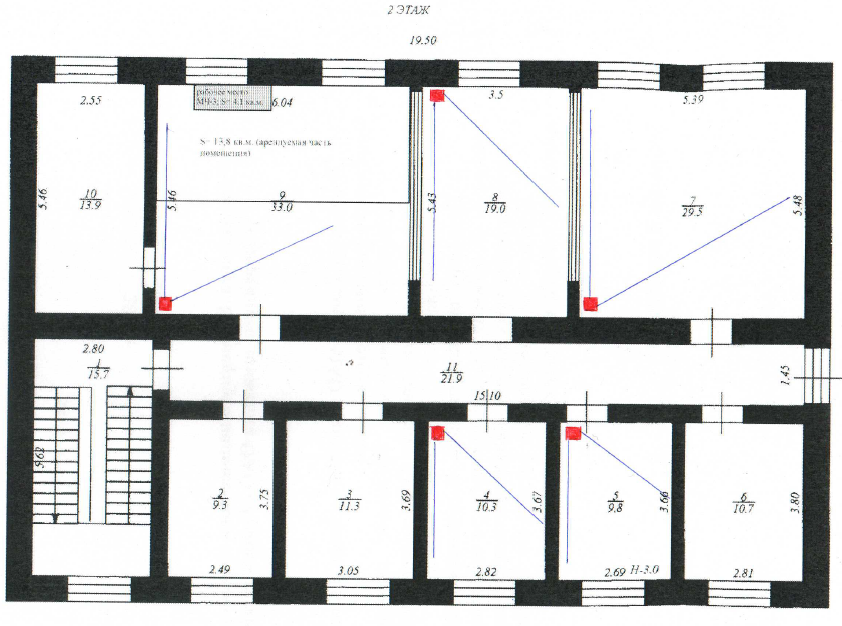 Схема размещения камер в помещении КПП.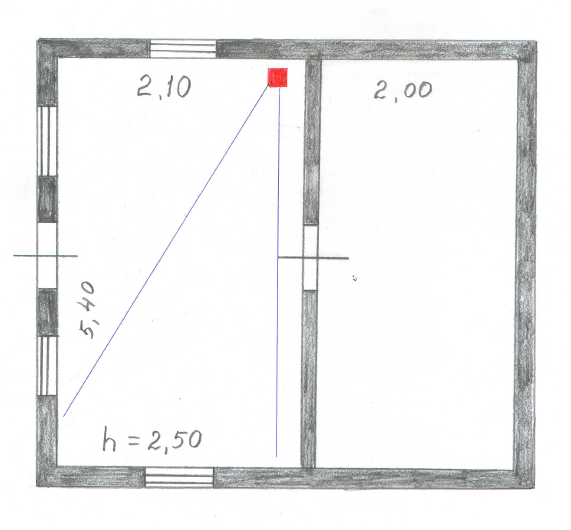 Схема размещения камер на территории контейнерного терминала на ст. Уссурийск.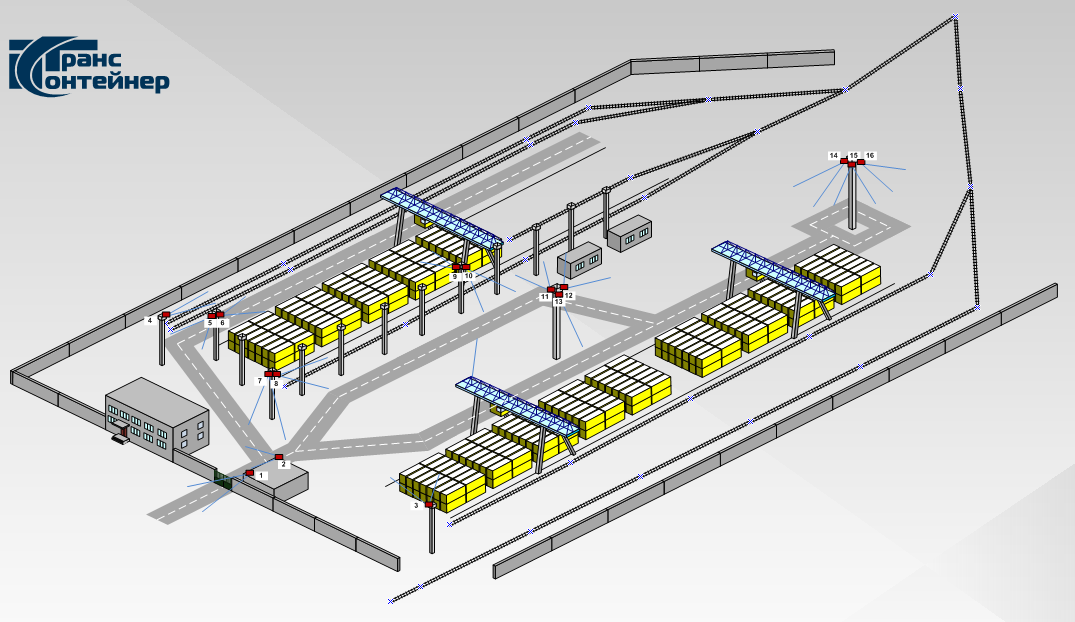 Раздел 5. Информационная карта Следующие условия проведения Открытого конкурса являются неотъемлемой частью настоящей документации, уточняют и дополняют положения настоящей документации о закупке.Приложение № 1к документации о закупкеНа бланке претендентаЗАЯВКА ______________ (наименование претендента) НА УЧАСТИЕ В ОТКРЫТОМ КОНКУРСЕ № ОКэ-МСП-___-___-____ Будучи уполномоченным представлять и действовать от имени ________________ (наименование претендента или, в случае участия нескольких лиц на стороне одного участника, наименования таких лиц), а также полностью изучив всю документацию о закупке, я, нижеподписавшийся, настоящим подаю заявку на участие в Открытом конкурсе (далее – Заявка) № ОКэ-____-___-____ (далее – Открытый конкурс) на ____________ (выполнение работ по ______, оказание услуг по_____, на поставку товаров _______ - переписать из предмета конкурса).Уполномоченным представителям ПАО «ТрансКонтейнер» настоящим предоставляются полномочия наводить справки или проводить исследования с целью изучения отчетов, документов и сведений, представленных в данной Заявке, и обращаться к нашим клиентам, обслуживающим нас банкам за разъяснениями относительно финансовых и технических вопросов.Настоящая Заявка служит также разрешением любому лицу или уполномоченному представителю любого учреждения, на которое содержится ссылка в сопровождающей документации, представлять любую информацию, необходимую для проверки заявлений и сведений, содержащихся в настоящей Заявке, или относящихся к ресурсам, опыту и компетенции претендента.Настоящим подтверждается, что _________(наименование претендента) ознакомилось(ся) с условиями документации о закупке, с ними согласно(ен) и возражений не имеет.В частности, _______ (наименование претендента), подавая настоящую Заявку, согласно(ен) с тем, что:результаты рассмотрения Заявки зависят от проверки всех данных, представленных ______________ (наименование претендента), а также иных сведений, имеющихся в распоряжении Заказчика;за любую ошибку или упущение в представленной __________________ (наименование претендента) Заявке ответственность целиком и полностью будет лежать на __________________ (наименование претендента);Открытый конкурс может быть прекращен в любой момент до подведения его итогов без объяснения причин.Победителем может быть признан участник, предложивший не самую низкую цену. В случае признания _________ (наименование претендента) победителем мы обязуемся:Придерживаться положений нашей Заявки в течение ______дней (указать срок не менее указанного в пункте 7 Информационной карты) с даты, установленной как день окончания подачи Заявок, указанной в пункте 6 Информационной карты. Заявка будет оставаться для нас обязательной до истечения указанного периода. До заключения договора представить сведения о своих владельцах, включая конечных бенефициаров, с приложением подтверждающих документов, или (в случае, если претендент является публичным акционерным обществом) ссылку на общедоступный источник, посредством которого в установленном законом порядке раскрыта информация о владельцах ____________________ (наименование претендента), а также иные сведения, необходимые для заключения договора с ПАО «ТрансКонтейнер».____________________ (наименование претендента) предупрежден(о), что при непредставлении указанных сведений и документов, ПАО «ТрансКонтейнер» вправе отказаться от заключения договора. Подписать договор(ы) на условиях настоящей Заявки на участие в Открытом конкурсе и на условиях, объявленных в документации о закупке.Исполнять обязанности, предусмотренные заключенным договором строго в соответствии с требованиями такого договора.Не вносить в договор изменения, не предусмотренные условиями документации о закупке.Настоящим подтверждаем, что:- ___________ (товары, результаты работ, оказания услуг и т.д.) предлагаемые _______ (наименование претендента), свободны от любых прав со стороны третьих лиц, ________ (наименование претендента) согласно в случае признания победителем и подписания договора передать все права на___________ (товары, результаты работ, оказания услуг и т.д.) Заказчику;- ________(наименование претендента) не находится в процессе ликвидации;- ________(наименование претендента) не признан несостоятельным (банкротом);- на имущество ________ (наименование претендента) не наложен арест, экономическая деятельность не приостановлена;- у _______ (наименование претендента) отсутствует задолженность по уплате налогов, сборов, пени, налоговых санкций в бюджеты всех уровней и обязательных платежей в государственные внебюджетные фонды, а также просроченная задолженность по ранее заключенным договорам с ПАО «ТрансКонтейнер»;- 	________ (наименование претендента) соответствует всем требованиям, устанавливаемым в соответствии с законодательством Российской Федерации и/или государства регистрации и/или ведения бизнеса претендента к лицам, осуществляющим поставки товаров, выполнение работ, оказание услуг, являющихся предметом закупки;-  ________(наименование претендента) не имеет и не будет иметь никаких претензий в отношении права (и в отношении реализации права) ПАО «ТрансКонтейнер» отменить Открытый конкурс в любое время до момента объявления победителя Открытого конкурса;-  	________(наименование претендента) полностью и без каких-либо оговорок принимает условия, указанные в Техническом задании и Информационной карте (разделы 4 и 5 документации о закупке);- товары, работы, услуги, предлагаемые к поставке ________(наименование претендента) в рамках настоящего Открытого конкурса, полностью соответствуют требованиям Технического задания (Раздел 4 документации о закупке).Нижеподписавшийся удостоверяет, что сделанные заявления и сведения, представленные в настоящей Заявке, являются полными, точными и верными.В подтверждение этого прилагаем все необходимые документы.Представитель, имеющий полномочия подписать Заявку на участие от имени ____________________________________________________________(наименование претендента)____________________________________________________________________       М.П.			(должность, подпись, ФИО)"____" _________ 201__ г.Приложение № 2к документации о закупкеСВЕДЕНИЯ О ПРЕТЕНДЕНТЕ (для юридических лиц)(в случае, если на стороне одного претендента участвует несколько лиц, сведения предоставляются на каждое лицо)Для претендентов резидентов Российской Федерации:1. Полное и сокращенное наименование претендента: ________________ ;2. Прежнее полное и сокращенное наименование претендента _______ (если менялось в течение последних 5 лет, указать, прежнее наименование и дату когда менялось наименование);3. Юридический адрес претендента: ______________________________;4. Почтовый адрес: ________________________________________________;5. Адрес местонахождения/зарегистрированный адрес офиса:___________;6. ИНН/КПП: _____________________________________________________;7. ОГРН: _________________________________________________________;8. ОКПО _____________, ОКТМО______________, ОКОПФ _____________;9. Телефон:  +7(_____) _____________________________________________;10. Мобильный телефон: +7(_____) __________________________________;11. Факс (____) ___________________________________________________;12. Адрес электронной почты:  _________________@___________________;13. Адрес сайта в сети интернет: ____________________________________;14. Руководитель организации: _____________________________________;15. Название и адрес филиалов и дочерних предприятий, ИНН/КПП: _____;16. Банковские реквизиты:__________________________________________;Так как ________ (наименование претендента) является субъектом малого и среднего предпринимательства  (в соответствии со статьей 4 Федерального закона от 24.07.2007 № 209-ФЗ «О развитии малого и среднего предпринимательства в Российской Федерации») указываю следующую информацию:Средняя численность работников за предшествующий календарный год_____________________________________________________________;Выручка от реализации товаров (работ, услуг) без учета налога на добавленную стоимость или балансовая стоимость активов (остаточная стоимость основных средств и нематериальных активов) за предшествующий календарный год  ________________________________________________;Суммарная доля участия Российской Федерации, субъектов Российской Федерации, муниципальных образований, иностранных юридических лиц, общественных и религиозных организаций (объединений), благотворительных и иных фондов в уставном (складочном) капитале (паевом фонде) _______________________________________________________________;Суммарная доля участия, принадлежащая одному или нескольким юридическим лицам, не являющимся субъектами малого и среднего предпринимательства, в уставном (складочном) капитале (паевом фонде) _______________________________________________________________;Контактные лица:Уполномоченные представители ПАО «ТрансКонтейнер» могут связаться со следующими лицами для получения дополнительной информации о претенденте:Справки по общим вопросам и вопросам управления: _____________________Контактное лицо (должность, ФИО, телефон)Справки по кадровым вопросам: ________________________________________Контактное лицо (должность, ФИО, телефон)Справки по техническим вопросам: _____________________________________Контактное лицо (должность, ФИО, телефон)Справки по финансовым вопросам: ______________________________________Контактное лицо (должность, ФИО, телефон)Представитель, имеющий полномочия подписать Заявку на участие в Открытом конкурсе от имени ____________________________________________________________(наименование претендента)____________________________________________________________________       Печать			(должность, подпись, ФИО)"____" _________ 201__ г.СВЕДЕНИЯ О ПРЕТЕНДЕНТЕ (для физических лиц)Фамилия, имя, отчество _____________________________________;Паспортные данные ________________________________________;Место жительства __________________________________________;Телефон +7(______) ________________________________________;Факс +7(______) ___________________________________________;Адрес электронной почты __________________@_______________;Банковские реквизиты______________________________________;Указание на принадлежность к субъектам малого и среднего предпринимательства ______ (да или нет).Представитель, имеющий полномочия подписать Заявку на участие в Открытом конкурсе от имени _________________________________________                                                                                (наименование претендента)____________________________________________________________________       Печать			(должность, подпись, ФИО)"____" _________ 201__ г.Приложение № 2ак документации о закупкеФОРМА для заполненияДекларация о соответствии участника закупкикритериям отнесения к субъектам малогои среднего предпринимательстваНастоящим подтверждается, что ___________________________________,                                      (указывается наименование претендента закупки)в  соответствии  со  статьей  4  Федерального  закона  «О развитии малого исреднего   предпринимательства   в   Российской   Федерации» удовлетворяеткритериям отнесения организации к субъектам ______________________________________ предпринимательства,       (указывается субъект малого или среднего предпринимательства в зависимости от критериев отнесения) и сообщается следующая информация:Адрес местонахождения (и юридический адрес):____________________________________________________________________________________    2. ИНН/КПП: ____________________________________________________.                                         (номер, сведения о дате выдачи документа и выдавшем его органе)    3. ОГРН: ________________________________________________________.4. ОКПО _____________, ОКТМО_____________, ОКОПФ _____________5. Почтовый адрес _________________________________________________Телефон:  +7(______) ______________________________________________Факс (______) ___________________________________________________Адрес электронной почты __________________@_____________________Зарегистрированный адрес офиса __________________________________Адрес сайта: ____________________________________________________Руководитель___________________________________________________Банковские реквизиты____________________________________________Название и адрес филиалов и дочерних предприятий, ИНН/КПП_______________________________________________________________________    7.  Сведения  о  соответствии  критериям отнесения к субъектам МСП, а  также сведения  о производимых товарах, работах, услугах и видах деятельности:Представитель, имеющий полномочия подписать Заявку на участие от имени ____________________________________________________________(наименование претендента)____________________________________________________________________       М.П.			(должность, подпись, ФИО)"____" _________ 201__ г.Приложение № 3к документации о закупкеФинансово-коммерческое предложение «____» _________ 201_ г.                        Открытый конкурс № ОКэ-МСП-_____  								  (лот № _________________)____________________________________________________________________(Полное наименование претендента)1. Цена, указанная в настоящем финансово-коммерческом предложении по (поставке товаров, выполнению работ,оказанием услуг), учитывает стоимость всех налогов (кроме НДС), материалов, изделий и расходов, связанных с их доставкой, а также иные расходы, связанные с _____________ (поставке товаров, выполнении работ, оказании услуг).__________ (Поставка товаров, выполнение работ, оказание услуг) облагается НДС по ставке ____%, размер которого составляет ________/ НДС не облагается (указать необходимое).2. Дополнительные условия поставки товаров, выполнения работ, оказания услуг _______________________________________________________ (заполняется претендентом при необходимости).3. Срок действия настоящего финансово-коммерческого предложения составляет _______________ (указывается дата в соответствии с пунктом 7 Информационной карты, но не менее 60 (шестьдесят) календарных дней) с даты окончания срока подачи Заявок, указанной в пункте 6 Информационной карты).4. Если наши предложения, изложенные выше, будут приняты, мы берем на себя обязательство ____________ (поставить товар, выполнить работы, оказать услуги) в соответствии с требованиями документации о закупке и согласно нашим предложениям. 5. В случае если наши предложения будут признаны лучшими, мы берем на себя обязательства подписать договор в соответствии с условиями участия в Открытом конкурсе и на условиях настоящего финансово-коммерческого предложения.6. Мы согласны с тем, что в случае нашего отказа от заключения договора после признания нашей организации победителем конкурса, а так же при нашем отказе приступить к переговорам о подписании нами договора в сроки, указанные в уведомлении заказчика, направленном нам в соответствии с пунктом 144 Положения о закупках, победителем будет признан другой участник.7. Мы объявляем, что до подписания договора, настоящее предложение и информация о нашей победе будут считаться имеющими силу договора между нами. 8. Следующие приложения являются неотъемлемой частью настоящего финансово-коммерческого предложения:8.1. Приложение № 1 - Сведения о материалах, применяемых при выполнении работ.8.2. Приложение № 2 – Локально сметный расчет, на ___ листах.Представитель, имеющий полномочия подписать Заявку на участие от имени ____________________________________________________________(наименование претендента)____________________________________________________________________       М.П.			(должность, подпись, ФИО)"____" _________ 201__ г.Приложение № 1к финансово-коммерческому предложениюСведения о материалах, применяемых при выполнении Работ.Представитель, имеющий полномочия подписать заявку на участие от имени ____________________________________________________________(наименование претендента)____________________________________________________________________       Печать			(должность, подпись, ФИО)"____" _________ 201__ г.Приложение № 2к финансово-коммерческому предложению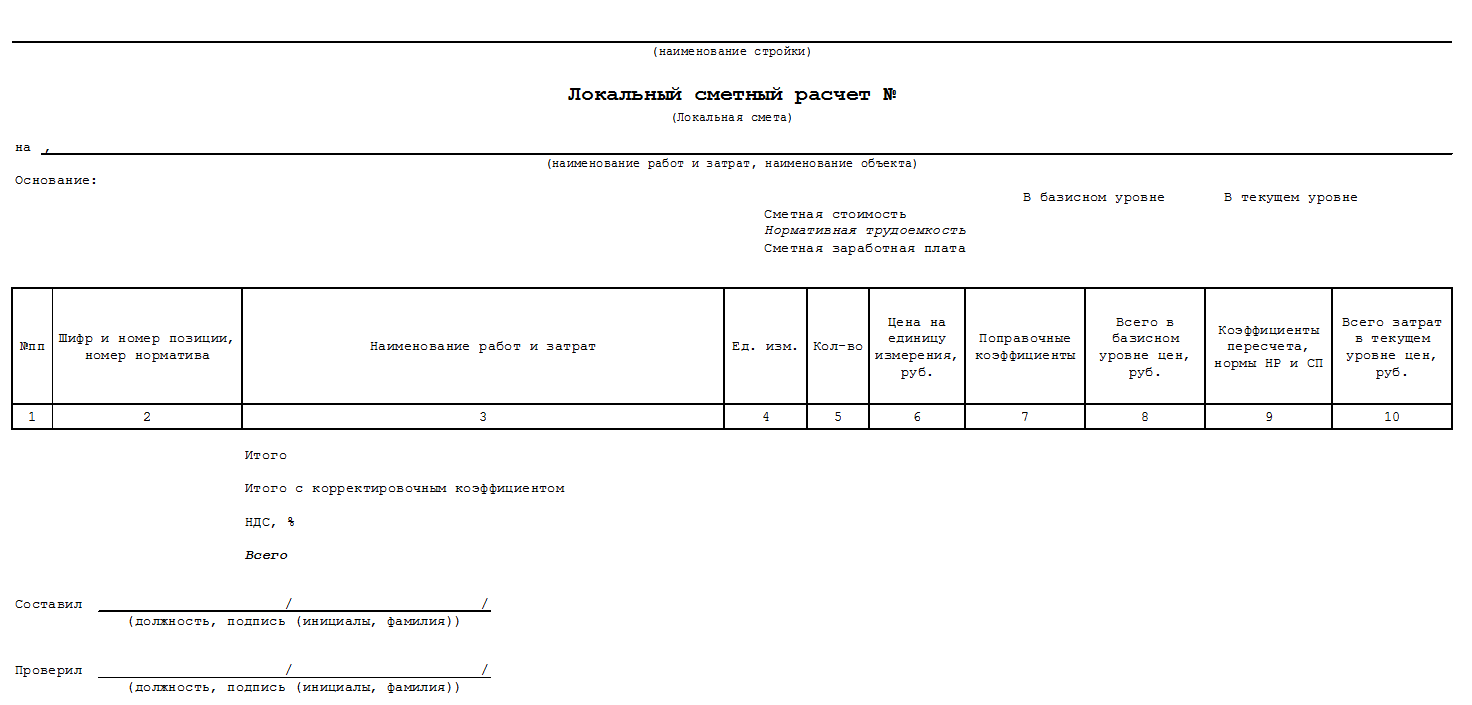 Приложение № 4к документации о закупкеСведения об опыте выполнения работ, оказания услуг, поставки товаров по предмету Открытого конкурса № ___________, выполненных, оказанных, поставленных ____________________________________________.                                                           (наименование претендента)Приложение: 1. копия договора на ____ листах.			    2. копия акта на 	____ листах.			    3. копии иных документов на ____ листах.Представитель, имеющий полномочия подписать Заявку на участие от имени ____________________________________________________________(наименование претендента)____________________________________________________________________       М.П.			(должность, подпись, ФИО)"____" _________ 201__ г.Приложение № 5к документации о закупкеПРОЕКТ ДОГОВОРАДоговор № на выполнение работг. Хабаровск                                             		       «___» ___________ 2017г.Публичное акционерное общество «Центр по перевозке грузов в контейнерах «ТрансКонтейнер», именуемое в дальнейшем «Заказчик», в лице _______________ филиала ПАО «ТрансКонтейнер» на Дальневосточной  железной дороге ____________, действующего на основании ______________с одной стороны, и ___________________, именуемое в дальнейшем «Исполнитель», в лице ________________, действующего на основании ___________ с другой стороны, именуемые в дальнейшем «Стороны», заключили настоящий договор на выполнение работ (далее – «Договор») о нижеследующем:Предмет Договора1.1 Заказчик поручает и обязуется оплатить, а Исполнитель принимает на себя обязательства по выполнению работ по модернизации системы видеонаблюдения Инв. №015/02/00000076 на контейнерном терминале Уссурийск  (далее – «Работы»). Работы по Объекту выполняются иждивением Исполнителя, т.е. из материалов Исполнителя, его силами и средствами.1.2. Место выполнения работ: 692524, Российская Федерация, Приморский край, г. Уссурийск, пер. Спасский, 7-а (контейнерный терминал ПАО «ТрансКонтейнер» на ст. Уссурийск).1.3. Содержание и требования к Работам изложены в Техническом задании (Приложение № 1), являющемся неотъемлемой частью настоящего Договора.1.4. Срок выполнения работ, оказания услуг, поставки товара и т.д.: в течение ______ рабочих дней с момента заключения договора. 1.5. В соответствии со ст.723, 475 ГК РФ в результате выполненных в полном объеме Подрядчиком работ, Заказчик должен получить модернизированную и прошедшую пуско-наладку систему видеонаблюдения инвентарный номер №015/02/00000076 на контейнерном терминале Уссурийск.Система видеонаблюдения должна быть передана в эксплуатацию в состоянии, пригодном для эксплуатации.Цена Работ и порядок оплаты2.1. Цена договора составляет: _____________________________________ _____________ рублей с учетом всех налогов (кроме НДС), стоимости материалов, изделий, конструкций и оборудования, затрат связанных с доставкой на объект, хранением, погрузочно-разгрузочными работами, по выполнению всех установленных таможенных процедур, а также всех затрат, расходов связанных с выполнением работ. Сумма НДС и условия начисления определяются в соответствии с законодательством Российской Федерации.2.2. Расчёт стоимости выполнения Работ определяется Локально-сметным расчётом (Сметой) на выполнение Работ (Приложение №3), который является неотъемлемой частью настоящего Договора и предоставлен в отраслевой сметно-нормативной базе ОСНБЖ-2001 с использованием текущих индексов изменения сметной стоимости строительства, реконструкции и капитального ремонта ОАО «РЖД». 2.3. Оплата  Работ производится Заказчиком в следующем порядке:- авансовым платежом  в размере 30% (тридцать процентов) от суммы договора, в размере __________________________________________, в т.ч. НДС 18% ______________рублей. (или  НДС не облагается в связи с  УСН / ЕНВД вставить нужное) – в течение 10 календарных дней с момента подписания Договора на основании выставленного Исполнителем счета;- оплата оставшейся части в размере 70% (семьдесят процентов) от суммы договора, в размере ______________________________ производится, после подписания Сторонами акта сдачи–приемки Работ на основании счета, счета-фактуры Исполнителя в течение 30 (тридцати) календарных дней с даты получения Заказчиком счета-фактуры.всего стоимость работ: __________________________________ в т.ч. НДС 18% ______________рублей. (или  НДС не облагается в связи с  УСН / ЕНВД вставить нужное).Порядок сдачи и приемки Работ3.1. По завершении выполнения Работ Исполнитель в течение 5 (пяти) календарных дней представляет Заказчику Акт сдачи-приёмки выполненных работ, унифицированной формы КС-2, справки о стоимости выполненных работ КС-3, акта о приеме отремонтированных, реконструированных, модернизированных объектов основных средств ОС-3, счет-фактуру. Частичная (поэтапная) приемка работ – не предусмотрена.Исполнитель производит запуск модернизированной системы и сдачу ее Заказчику. При наличии дефектов оформляется акт об  устранении недоделок с указанием работ подлежащих выполнению. Гарантийный срок в данном случае продлевается на период устранения дефектов.3.2. Заказчик в течение 3-х (трех) календарных дней с даты получения   КС-2, КС-3, ОС-3, направляет Исполнителю подписанные экземпляры документов формы КС-2, КС-3, ОС-3, или мотивированный отказ от приемки Работ. При наличии мотивированного отказа Заказчика от приемки Работ Сторонами составляется акт с перечнем необходимых доработок и указанием сроков их выполнения.3.3. В случае принятия Сторонами согласованного решения о прекращении выполнения Работ настоящий Договор расторгается, и между Сторонами проводится сверка расчетов. При этом Заказчик обязуется оплатить фактически произведенные до дня расторжения затраты Исполнителя на выполнение Работ по настоящему Договору.3.4. Риск случайной гибели результата Работ, другого имущества, используемого для выполнения Работ, до окончательной приемки результатов Работ по настоящему Договору несет Исполнитель.4. Обязанности Сторон4.1. Исполнитель обязан:4.1.1. Выполнить Работы в соответствии с требованиями настоящего Договора. Результаты Работ должны отвечать требованиям законодательства Российской Федерации, обычно предъявляемым к данному виду Работ и условиям Технического задания (Приложение № 1).4.1.2. В течение суток информировать Заказчика об обстоятельствах, которые создают невозможность выполнения Работ, и приостановить выполнение Работ до получения письменных указаний от Заказчика.4.1.3. Устранять недостатки в выполненных Работах своими силами и за свой счет.4.1.4. Не нарушать прав третьих лиц, урегулировать за свой счет требования, предъявляемые к Заказчику в связи с исполнением настоящего Договора, и возместить Заказчику связанные с такими требованиями расходы и убытки.4.1.5. Гарантийный срок на результаты Работ по настоящему Договору – ___________ с даты подписания акта выполненных работ.Устранять недостатки качества выполненных работ обнаруженные  в процессе сдачи приемки работ или в период гарантийного срока, в срок не превышающий 5 дней с момента получения требования заказчика об устранении недостатка работ.4.1.6. Незамедлительно информировать Заказчика в случае выявления нецелесообразности продолжения выполнения Работ.4.1.7. Не передавать оригиналы или копии документов, полученные от Заказчика, третьим лицам без предварительного письменного согласия Заказчика. 4.1.8. По окончании выполнения работ передать все предусмотренные настоящим договором и Техническим заданием (Приложение № 1) документы на материалы, оборудование, программное обеспечение.4.2. Заказчик обязан:4.2.1. Передавать Исполнителю необходимую для выполнения Работ информацию и документацию.4.2.2. Оплатить Работы в установленный срок в соответствии с условиями настоящего Договора.4.2.3. Проверять ход и качество Работ, выполняемых Исполнителем, не вмешиваясь в его деятельность.4.2.4. Оплатить фактически произведенные до дня получения Исполнителем уведомления о расторжении настоящего Договора затраты Исполнителя на выполнение Работ по настоящему Договору в случае досрочного расторжения настоящего Договора по инициативе Заказчика.4.3. Заказчик вправе:4.3.1. Отказаться от принятия результатов Работ и требовать возмещения убытков в случае, если в результате просрочки сроков выполнения Работ Исполнителем выполнение Работ утратило интерес для Заказчика.5. Ответственность Сторон5.1.За неисполнение или ненадлежащее исполнение своих обязательств по настоящему Договору Стороны несут ответственность в соответствии с законодательством Российской Федерации. 5.2.В случае нарушения сроков выполнения работ по настоящему Договору «Заказчик» вправе потребовать от «Исполнителя» уплаты пени в размере 0,3 % от цены настоящего Договора за каждый день просрочки.5.3.В случае ненадлежащего выполнения «Исполнителем» условий настоящего Договора, несоответствия результатов работ обусловленным Сторонами требованиям «Исполнитель» уплачивает «Заказчику» пени в размере 0,3 % от цены настоящего Договора, за каждый день превышения срока согласованного сторонами в п. 4.1.5  настоящего договора.В случае возникновения при этом у «Заказчика» каких-либо убытков «Исполнитель» возмещает такие убытки «Заказчику» в полном объеме.5.4. Перечисленные в настоящем Договоре штрафные санкции (неустойки, пени, штрафы) могут быть взысканы «Заказчиком» путем удержания причитающихся сумм при оплате счетов «Исполнителя». Если «Заказчик» не удержит по какой-либо причине сумму штрафных санкций, «Исполнитель» обязуется уплатить такую сумму по первому письменному требованию Заказчика.  6. Обстоятельства непреодолимой силы6.1. Ни одна из Сторон не несет ответственности перед другой Стороной за неисполнение или ненадлежащее исполнение обязательств по настоящему Договору, обусловленное действием обстоятельств непреодолимой силы, то есть чрезвычайных и непредотвратимых при данных условиях обстоятельств, в том числе объявленной или фактической войной, гражданскими волнениями, эпидемиями, блокадами, эмбарго, пожарами, землетрясениями, наводнениями и другими природными стихийными бедствиями, изданием запретительных актов органов государственной власти.6.2. Свидетельство, выданное торгово-промышленной палатой или иным компетентным органом, является достаточным подтверждением наличия и продолжительности действия обстоятельств непреодолимой силы.6.3. Сторона, которая не исполняет свои обязательства вследствие действия обстоятельств непреодолимой силы, должна не позднее, чем в трехдневный срок известить другую Сторону о таких обстоятельствах и их влиянии на исполнение обязательств по настоящему Договору.6.4. Если обстоятельства непреодолимой силы действуют на протяжении 3 (трех) последовательных месяцев, настоящий Договор может быть расторгнут по соглашению Сторон, либо в порядке, установленном пунктом 8.3 настоящего Договора.7. Разрешение споров7.1. Все споры, возникающие при исполнении настоящего Договора, решаются Сторонами путем переговоров, которые могут проводиться, в том числе, путем отправления писем по почте, обмена факсимильными сообщениями.7.2. Если Стороны  не придут к соглашению путем переговоров, все споры рассматриваются в претензионном порядке. Срок рассмотрения претензии – три недели с даты получения претензии.7.3. В случае, если споры не урегулированы Сторонами с помощью переговоров и в претензионном порядке, то они передаются заинтересованной Стороной в Арбитражный Хабаровского края.8. Порядок внесенияизменений, дополнений в Договор и его расторжения8.1. В настоящий Договор могут быть внесены изменения и дополнения, которые оформляются Сторонами дополнительными соглашениями к настоящему Договору.8.2. Настоящий Договор может быть досрочно расторгнут по основаниям, предусмотренным законодательством Российской Федерации и настоящим Договором. 8.3. Заказчик, решивший расторгнуть настоящий Договор, должен направить письменное уведомление о намерении расторгнуть настоящий Договор Исполнителю не позднее чем за 30 (тридцать) календарных дней до предполагаемой даты расторжения настоящего Договора. Настоящий Договор считается расторгнутым с даты, указанной в уведомлении о расторжении. При этом Заказчик обязан оплатить фактические затраты по оказанию Услуг, произведенные до даты получения Исполнителем уведомления о расторжении настоящего Договора.9. Срок действия Договора9.1. Настоящий Договор вступает в силу с даты его подписания и действует до полного исполнения Сторонами взятых на себя обязательств.9.2. Заказчик вправе в любое время отказаться от исполнения настоящего договора в одностороннем внесудебном порядке, предупредив другую сторону в письменной форме, не менее чем за 10 (десять) календарных дней до предполагаемой даты расторжения настоящего Договора.  10. Антикоррупционная оговорка10.1. При исполнении своих обязательств по настоящему Договору Стороны, их аффилированные лица, работники или посредники не выплачивают, не предлагают выплатить и не разрешают выплату каких-либо денежных средств или ценностей, прямо или косвенно, любым лицам для оказания влияния на действия или решения этих лиц с целью получить какие-либо неправомерные преимущества или для достижения иных неправомерных целей.При исполнении своих обязательств по настоящему Договору Стороны, их аффилированные лица, работники или посредники не осуществляют действия, квалифицируемые применимым для целей настоящего Договора законодательством как дача/получение взятки, коммерческий подкуп, а также иные действия, нарушающие требования применимого законодательства и международных актов о противодействии коррупции.10.2. В случае возникновения у Стороны подозрений, что произошло или может произойти нарушение каких-либо положений пункта 10.1 настоящего Договора, соответствующая Сторона обязуется уведомить об этом другую Сторону в письменной форме. В письменном уведомлении Сторона обязана сослаться на факты или предоставить материалы, достоверно подтверждающие или дающие основание предполагать, что произошло или может произойти нарушение каких-либо положений пункта 10.1 настоящего Договора другой Стороной, ее аффилированными лицами, работниками или посредниками. Каналы уведомления Исполнителя о нарушениях каких-либо положений пункта 10.1 настоящего Договора: _________________, официальный сайт ______________(для заполнения специальной формы).Каналы уведомления Заказчика о нарушениях каких-либо положений пункта 10.1 настоящего Договора: 8 (495) 788-17-17, официальный сайт www.trcont.ru.Сторона, получившая  уведомление  о  нарушении  каких-либо положений пункта 10.1 настоящего Договора, обязана рассмотреть уведомление и сообщить другой Стороне об итогах его рассмотрения в течение 15 (пятнадцати) рабочих дней с даты получения письменного уведомления.10.3. Стороны гарантируют осуществление надлежащего разбирательства по фактам нарушения положений пункта 10.1 настоящего Договора с соблюдением принципов конфиденциальности и применение эффективных мер по предотвращению возможных конфликтных ситуаций. Стороны гарантируют  отсутствие негативных последствий как для уведомившей Стороны в целом, так и для конкретных работников уведомившей Стороны, сообщивших о факте нарушений. 10.4. В случае подтверждения факта нарушения одной Стороной положений пункта 10.1 настоящего Договора и/или неполучения другой Стороной информации об итогах рассмотрения уведомления о нарушении в соответствии с пунктом 10.2 настоящего Договора, другая Сторона имеет право расторгнуть настоящий Договор в одностороннем внесудебном порядке путем направления письменного уведомления не позднее чем за 30 (тридцать) календарных дней до даты прекращения действия настоящего Договора. 11. Гарантии и заверения Исполнителя11.1. Исполнитель настоящим заверяет Заказчика и гарантирует, что на дату заключения настоящего Договора:11.1.1. Исполнитель является надлежащим образом созданным юридическим лицом (индивидуальным предпринимателем), действующим в соответствии с законодательством Российской Федерации;11.1.2.Исполнителем соблюдены корпоративные процедуры, необходимые для заключения настоящего Договора, заключение настоящего Договора получило одобрение органов управления Исполнителя, в случаях когда это определено законодательством Российской Федерации и/или учредительными документами Исполнителя;11.1.3. Настоящий Договор от имени Исполнителя подписан лицом, которое надлежащим образом уполномочено совершать такие действия;11.1.4. Заключение настоящего Договора и исполнение его условий не нарушит и не приведет к нарушению учредительных документов или какого-либо договора или документа, стороной по которому является Исполнитель, а также любого положения законодательства Российской Федерации;11.1.5. Не существует каких-либо обстоятельств, которые ограничивают, запрещают исполнение Исполнителем обязательств по настоящему Договору.12. Прочие условия12.1. Право собственности на результат Работ по настоящему Договору принадлежит Заказчику.12.2. В случае изменения у какой-либо из Сторон юридического статуса, адреса и банковских реквизитов, она обязана в течение 5 рабочих дней со дня возникновения изменений  известить другую Сторону.12.3. В случае расторжения настоящего Договора (отказа от исполнения настоящего Договора) по причинам, связанным с ненадлежащим выполнением Исполнителем условий настоящего Договора, несоответствием результатов Работ требованиям настоящего Договора, Исполнитель не вправе требовать оплаты, а также обязан вернуть полученные по настоящему Договору денежные средства и возместить убытки Заказчика в течение 7 (семи) календарных дней с даты предъявления Заказчиком соответствующего требования.12.4. Все приложения к настоящему Договору являются его неотъемлемыми частями.12.5. Передача прав и обязанностей Исполнителя третьим лицам не допускается без письменного согласия Заказчика.12.6. Все вопросы, не предусмотренные настоящим Договором, регулируются законодательством Российской Федерации.12.7. Настоящий Договор составлен в двух экземплярах, имеющих одинаковую силу, по одному для каждой из Сторон.12.8. К настоящему Договору прилагаются:12.8.1. Техническое задание (Приложение № 1);12.8.2. Локальный сметный расчет (Приложение № 2);12.8.4. Форма акта КС-2 (Приложение № 3);12.8.4. Форма акта КС-3 (Приложение № 4);12.8.5. Форма актаОС-3 (Приложение № 5); 11. Юридические адреса и платежные реквизиты СторонПриложение №1 к Договору №_____________от "   "_______________2017г.Техническое задание.Приложение №1 к Техническому заданиюСхема размещения камер в помещении АБК. Схема размещения камер в помещении КПП.Схема размещения камер на территории контейнерного терминала на ст. Уссурийск.ФОРМА ДОКУМЕНТА:Унифицированная форма № КС-2Утверждена Постановлением Госкомстата Россииот 11 ноября 1999г. № 100Исполнитель:__________________________________________________________________      /__________(подпись)                          (Ф.И.О.)ФОРМА ДОКУМЕНТА:Унифицированная форма № КС-3Утверждена Постановлением Госкомстата Россииот 11 ноября 1999г. № 100ФОРМА ДОКУМЕНТА: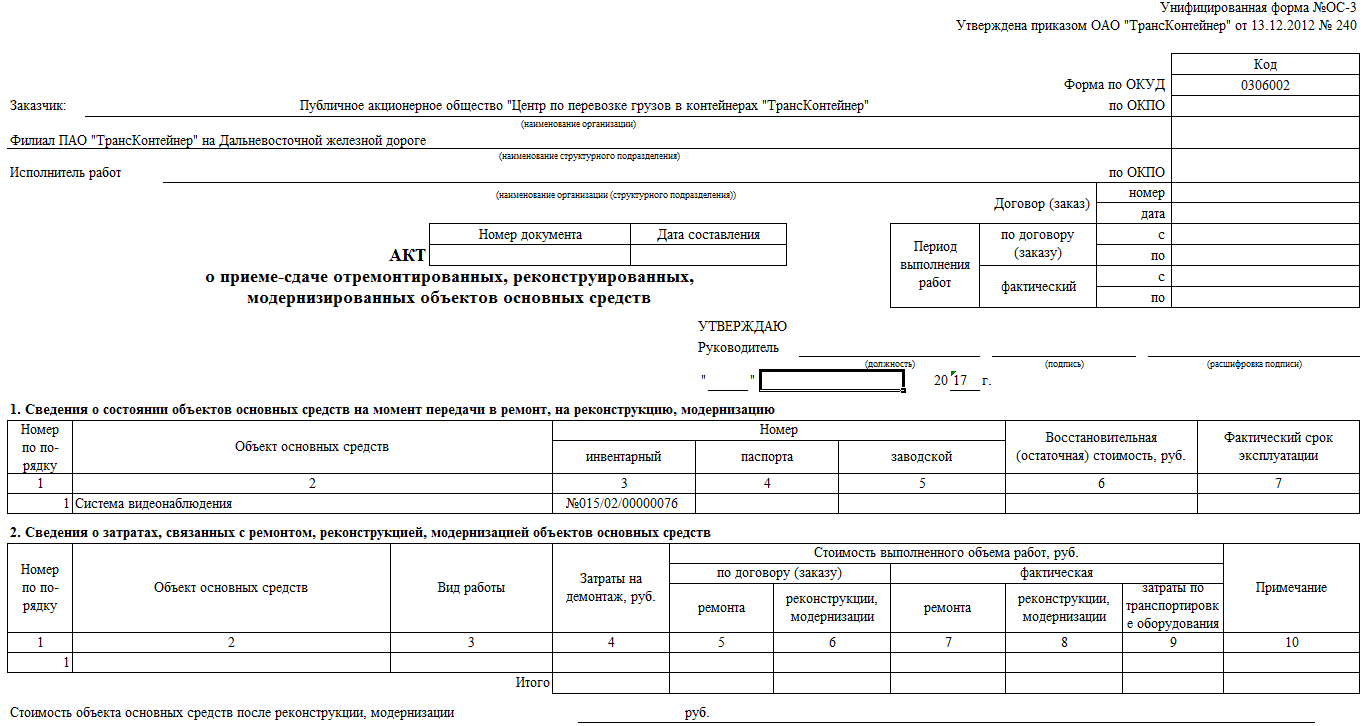 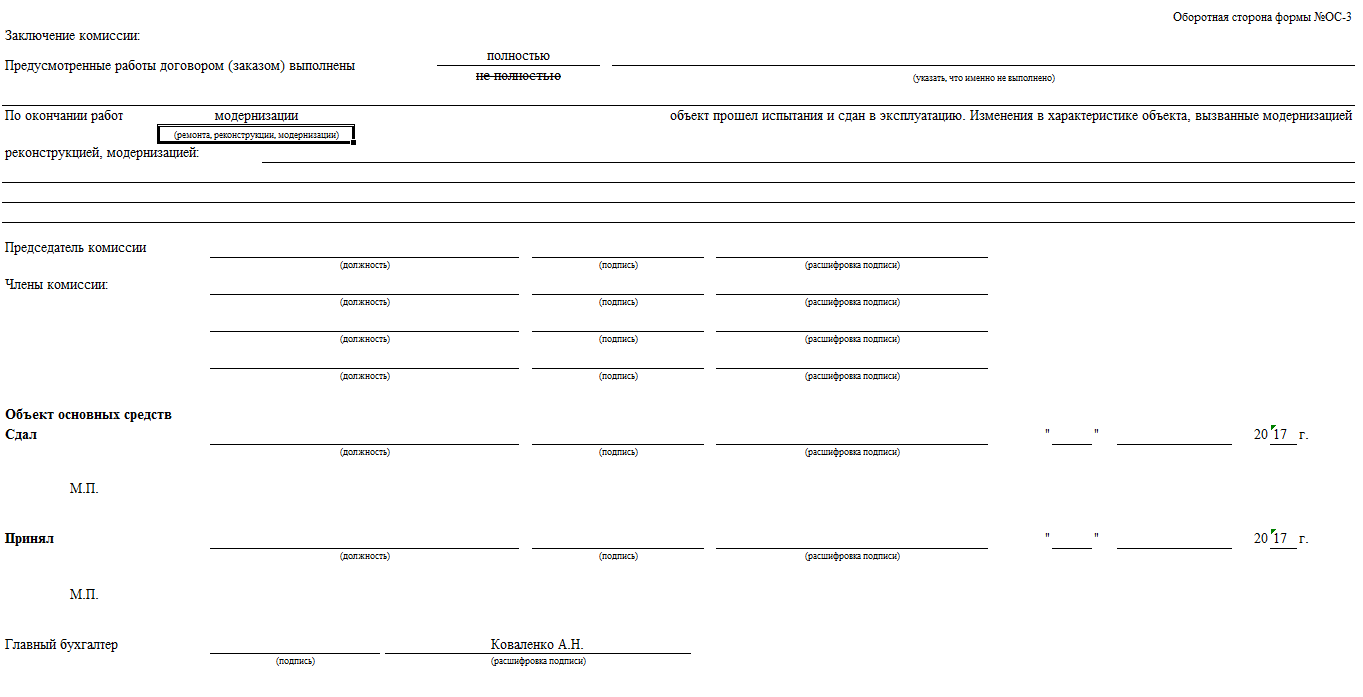 Приложение № 6к документации о закупкеСВЕДЕНИЯ О ПЛАНИРУЕМЫХ К ПРИВЛЕЧЕНИЮ СУБПОДРЯДНЫХ ОРГАНИЗАЦИЯХ(отдельный лист по каждому субподрядчику)Наименование организации, фирмы:____________________________________________________________________________Приложения:- копия действующего свидетельства о допуске к выполнению работ, передаваемых субподрядчику по предмету конкурса, выданного СРО - копии документов, подтверждающих согласие субподрядных организаций (договор о намерениях, предварительное соглашение и др.) выполнить передаваемые объемы работ по предмету Открытого конкурса.Представитель, имеющий полномочия подписать Заявку на участие от имени ____________________________________________________________(наименование претендента)____________________________________________________________________       М.П.			(должность, подпись, ФИО)"____" _________ 201__ г.№ОсновныеданныеСодержание требований (пояснение)Предмет договора:Модернизация системы видеонаблюдения Инв. №015/02/00000076 на контейнерном терминале Уссурийск.Начальная (максимальная) цена договора:1 600 000,00 (один миллион шестьсот тысяч) рублей 00 копеек с учетом всех налогов (кроме НДС), стоимости материалов, изделий, конструкций и оборудования, затрат связанных с доставкой на объект, хранением, погрузочно-разгрузочными работами, по выполнению всех установленных таможенных процедур, а также всех затрат, расходов связанных с выполнением работ. Сумма НДС и условия начисления определяются в соответствии с законодательством Российской Федерации.Место выполнения работ692524, Российская Федерация, Приморский край, г. Уссурийск, пер. Спасский, 7-а (контейнерный терминал ПАО «ТрансКонтейнер» на ст. Уссурийск)Срок выполнения работНе более 45 рабочих дней с момента заключения договора.Задание по использованию новых технологий производстваПри монтаже видеонаблюдения предусмотреть применение новых технологий, материалов и оборудования в соответствии с техническим заданием.Основные характеристики, основные технико-экономические показателиТехнико-экономические показатели:Общая площадь территории контейнерного терминала Уссурийск – 11 717 м2Система распознавания номеров и контроля доступа транспортных средств:считывание, распознавание номеров автомобилей и регистрация всех основных форматов (в том числе двухрядных) номерных знаков;контроль доступа транспортных средств на объект в соответствии со сведениями, записанными в базе данных;поиск информации по номеру автомобиля, по имени владельца, по номеру пропуска;создание списков номерных знаков транспортных средств, для которых доступ разрешен или запрещен;трансляция на монитор охраны информации о проезжающих через зону контроля автомобилях;фиксирование событий, привязанных к соответствующей видео и фото-информации, в базе данных системы распознавания номеров;накопление, формирование и выдача данных в компьютерную сеть предприятия.Система отчетов:отчет по точке проезда по периоду, направлению проезда, номеру и др. признакам;отчет о автомобилях на территории;статистика проездов по периоду, точкам проезда, клиентам.Замена камер на IP-видеокамеры с высоким разрешением. Организация их подключения к беспроводной сети посредством точек доступа (типа NanoStation M5).Замена видео-регистратора на видео-регистратор с поддержкой: IP-видеокамерыАппаратный RAID (зеркальное копирование на резервный диск)Поддержка мобильных устройств: OS Android, OS iPhone.Монтаж видео-регистратора (принимающего видеосигнал со всех камер на территории контейнерного терминала) в кабинете технолога и организация трансляции видео-потока на монитор охраны на КПП.Места установки внешних видеокамер:Видеокамера № 1стена здания КПП;Видеокамера № 2 стена здания КПП;Видеокамера № 3 опора металлическая, ограждения территории контейнерного терминала;Видеокамера № 4 опора из бетона под освещение;Видеокамеры № 5, 6 опора из бетона под освещение;Видеокамеры № 7, 8 опора из бетона под освещение;Видеокамеры № 9, 10 опора из бетона под освещение;Видеокамеры № 11, 12, 13 мачта освещения металлическая;Видеокамеры № 14, 15, 16 мачта освещения металлическая.6.  Места установки внутренних видеокамер:Видеокамера № 1 кабинет начальника контейнерного терминала;Видеокамера № 2 кабинет начальника товарной конторы и начальника грузового района;Видеокамера № 3 помещение товарных кассиров;Видеокамера № 4 помещение для клиентов;Видеокамера № 5 помещение приемосдатчиков груза и багажа;Видеокамера № 6 помещение КПП.7.  Перечень необходимого к установке оборудования:4Мп Уличная IP-камера, c ИК-подсветкой (до 30м), день/ночь с механическим ИК-фильтром, варифокальный объектив 2.8-12мм 0.01Лк @F1.4, 1/3 CMOS, WDR 120дБ, видео H.264/MJPEG/H.264+, поток 32Кбит/с-16Мбит/с, ICR, 3D DNR, DualStream, запись на микро SD-карту до 128Гб, 12В/PoE,  IP66, поддержка видеоаналитики, -40 °C ~ 60 °C, 95х105х258.6мм, 1200гр.  Профессиональное ПО в комплекте   Кол-во 2 шт. (в перечне мест установки *)2Мп Уличная м IP-камера день/ночь IP66 (от -40°C до +60°C ), фиксированный объектив 4мм @F1.2 (6мм, 12мм опц.); 1/3'' CMOS, кодек H.264+, WDR 120дБ, видео с разрешением 2688x1520-20к/с, 1920х1080-25к/с, 1280х720-25к/с, 0.01Люкс @ F1.2, 0 Люкс с ИК; 3D DNR, DWDR, BLC, поддержка видеоаналитики(обнаружение вторжения и пересечения линии), поток 32кб/с -16Мб/с, DualStream, питание 12В/PoE.  60.4x76.9x139.28мм, ИК-подсветка до 30м. Профессиональное ПО в комплекте. Кол-во 14шт. (в перечне мест установки **)2Мп Купольная компактная вандалозащищенная IP-камера день/ночь, фиксированный объектив 4мм, 2.8мм (6мм опция),  1/3' CMOS, видео с разрешением 2048х1536 - 20fps, 1920х1080 - 25fps, H.264/MJPEG, DWDR, 0.07Люкс @ F1.2, 0 Люкс с ИК; Тревожный вход/выход, встроенный микрофон, аудиовыход, 3D DNR, слот для SD/SDHC/SDXC до 64 Гб, поток 32 Kbps ~ 16 Mbps, поддержка двух потоков, питание 12В/PoE, ИК-подсветка до 10м. Профессиональное ПО  в комплекте. Кол-во 6 шт. (согласно схем установки)Гибридный сетевой видеорегистратор для аналоговых и IP-видеокамер (Standalone NVR) под управлением  (Linux). Регистрация, воспроизведение до 32 IP-видеокамер любого поддерживаемого производителя (лицензии для подключения IP-видеокамер приобретаются отдельно), при наличии DualStream. До 16 аналоговых камер (при комплектации системами DV или Silen, или Optima). В сумме не более 32 камер всех типов (суммарный поток до 700 Мбит/сек). Установка до 8-ми HDD/SSD 3.5" любой емкости. Без HDD в комплекте. 2 независимых видео выхода: 1 x VGA, 1 x DVI/HDMI, подключение VGA через переходник DVI-VGA. 2 сетевых адаптера 1 Гбит/сек.  Крепление в 19'' стойку, 4U, салазки в комплекте. Кол-во 1шт.Программное обеспечение  - система распознавания автономеров (LPR) до 30 км\ч, поддерживаются номера следующих стран: Российская Федерация, Казахстан, Украина, Белоруссия, Грузия, Тайвань. 2 канала распознавания  до 30 км\ч на 1 USB-ключТочка доступа Wi-Fi  2шт. Допускается установка полнофункционального эквивалента оборудования, при этом устанавливаемое оборудование должно быть аналогичным, либо лучше, в соответствии с требованиями Заказчика к показателям, установленным настоящей документацией.8.   Основные технические данные: Коммутатор 8 портов (7 POE)  Кол-во 16 шт.Представляет собой 8-портовый коммутатор с поддержкой стандарта PoE.
 Коммутатор имеет 8 гигабитных портов, семь из которых могут использоваться для электропитания подключенных устройств по PoE.
Особенности:
- 8-портовый коммутатор 10/100/1000 Мбит
- 7 портов PoE - с возможностью выбора режима A или B.
В режиме А электропитание подается по жилам 1,2,3,6.
В режиме B электропитание подается по жилам 4,5,7,8.
Максимальная сила тока на каждом порту:
- Режим А (650 мА / порт)
- Режим B (1000 мА / порт)
Максимальный общий ток 2.5 А
Устройство поддерживает широкий диапазон входящего/исходящего напряжения - от 18 до 56 В постоянного тока (в комплект поставки входит адаптер 24В). Исходящее напряжение на портах PoE равно входящему для обеих режимов.
Имеется возможность выбрать для каждого порта POE режим работы A / B / OFF.4 Тб Жесткий диск [SATA III, 6 Гбит/с, 5900 rpm, кэш память - 64 Мб, RAID Edition] Кол-во 8 шт.Кабель витая пара уличный FTP Кол-во 1525 м. Кабель оптоволоконный подвесной на тросу (5,5 kH ) 6 волокон 800мТребования к сметной документацииСтоимость работ на монтаж системы видеонаблюдения определяется путем составления  сметы на выполнение работ, на основании технического задания. Смета должна быть выполнена в соответствии с Приложением №2 к Финансово-коммерческому предложению – «Локально-сметный расчет».Основные требования к разрешительной и исполнительной документации Перед началом работ Подрядчик обязан разработать и согласовать с Заказчиком ППР и технологические карты. ППР должен учитывать требования основных нормативных документов:- СНиП 12-01-004. «Организация строительства».- СП 48.13330-2011. «Организация строительства».- СНиП 3.06-03.85. «Организация, производство и приёмка работ».Используемые при строительстве материалы и оборудование должны быть сертифицированы на соответствие требованиям стандартов или технических условий.Требования к качеству работПодрядчик должен гарантировать, что качество применяемых им материалов будет соответствовать государственным стандартам, техническим условиям, и подтверждено соответствующими сертификатами, техническими паспортами или другими документами, удостоверяющими их качество и применяемость.Подрядчик должен гарантировать качество выполнения работ, которые надлежит осуществлять в соответствии с требованиями:СП48.13330-2011.«Организация строительства».СНиП 3.01.04-87 «Приемка в эксплуатацию законченных строительством объектов»;СНиП 3.05.06-85 «Электротехнические устройства»;СНиП 3.05.07-85 «Системы автоматизации»;Качество выполненных работ должно соответствовать требованиям Технического задания, требованиям Федерального закона от 30 декабря 2009 года №384-ФЗ «Технический регламент о безопасности зданий и сооружений», требованиям Градостроительного кодекса РФ.Требование к оборудованиюОборудование должно соответствовать требованиям СНиП, ТСН, а также обеспечивать нормальное функционирование объекта.Оборудование должно быть новым, то есть не бывшим в употреблении и не использовавшимся ранее, соответствовать требованиям по качеству, предъявляемым к оборудованию такого рода на территории РФ, оборудование не должно находиться в залоге, под арестом или под иным обременениемТребования к безопасности работРаботы должны выполняться с соблюдением норм пожарной безопасности, техники безопасности, охраны окружающей среды, зеленых насаждений и земельного участка.Подрядчик по требованию Заказчика обязан предоставить ему:приказы о назначении ответственных сотрудников по противопожарной безопасности, охране труда и охране окружающей среды;иные документы, требующиеся в соответствии с действующим законодательством, при осуществлении мероприятий в области противопожарной безопасности, охраны труда, охраны окружающей среды.К исполнению работ должны привлекаться только квалифицированные рабочие, имеющие соответствующий разряд и прошедшие медицинское освидетельствование в случаях, установленных правовыми актами в области строительства (в частности, СНиП 12-03-2001 и СНиП 12-04-2002 «Безопасность труда в строительстве»), в том числе:ответственные лица по электрохозяйству 4-5 групп допуска в соответствии с Межотраслевыми правилами по охране труда (правилами безопасности) при эксплуатации электроустановок ПОТ Р М - 016 - 2001 РД 153-34.0-03.150-00 (утв. Постановлением Минтруда РФ от 5 января 2001 г. № 3 и приказом Минэнерго РФ от 27 декабря 2000 г. № 163) и Правилами технической эксплуатации электроустановок потребителей (утв. Приказом Минэнерго РФ от 13 января 2003 г. № 6), прошедшие ежегодную аттестацию;сварщики в соответствии с Межотраслевыми правилами по охране труда при электросварочных и газосварочных работах (утв. постановлением Минтруда РФ от 9 октября 2001 г. № 72), прошедшие аттестацию в соответствии с ПБ-03-273-99 (утв. Постановлением Госгортехнадзора России 30 октября 1998 г. № 63);монтажники-высотники и стропальщики в соответствии с Межотраслевыми правилами по охране труда при погрузочно-разгрузочных работах и размещении грузов ПОТ РМ-007-98 (утв. постановлением Минтруда РФ от 20 марта 1998 г. № 16), имеющие допуск.Исполнять требования миграционного и трудового законодательства Российской Федерации, в том числе не привлекать и не допускать привлечения субподрядными организациями иностранных рабочих без соответствующей регистрации и без разрешения на привлечение иностранной рабочей силы, когда такие обязанности установлены действующим законодательством РФ.Необходимо выполнить все работы по обустройству и надлежащему содержанию строительной площадки,   установке освещения, сооружению и подключению временных инженерных сетей.При производстве работ следует соблюдать требования к безопасности работ, установленные СНиП 12.01-2004 «Организация строительства».Выполняемые работы, равно как и их результат, должны соответствовать требованиям:1) СНиП   12-03-2001 «Безопасность труда в строительстве. Часть 1. Общие требования»;2) СНиП   12-04-2002 «Безопасность труда в строительстве. Часть 2. Строительное производство»;3) СП   12-136-2002 «Безопасность труда в строительстве, решения по охране труда и промышленной безопасности в  проектах организации строительства  и проектах производства работ»;4) СП   12-135-2003 Свод правил по проектированию и строительству «Безопасность труда в строительстве. Отраслевые типовые инструкции по охране труда».Требования к техническим характеристикам работОбеспечение более детального обзора участков территории (за счёт «предметного нацеливания» на зоны въезда и выезда с территории, путём коррекции фокусного расстояния вариофокального объектива);Установка дополнительных блоков питания ввиду увеличения мощности системы в целом (при необходимости);Схема расположения видеокамер прилагается (Рисунок 1,2);Возможность идентификации автомобильных номеров на расстоянии от 10 до 20 метров в зависимости от условий видимости, чистоты номерных знаков, угла обзора (въезд/выезд- 2 камеры на въезде). Работы должны быть выполнены в соответствии требованиями нормативных правовых актов в области проектирования и строительства в РФ, в том числе:Федеральный закон «Технический регламент о требованиях пожарной безопасности» №123-ФЗ от 22.07.2008 г.;Перечень документов в области стандартизации, в результате применения которых на добровольной основе обеспечивается соблюдение требований Федерального закона от 22.07.2008 №123-ФЗ «Технический регламент о требованиях пожарной безопасности» (утвержден приказом Ростехрегулирования от 30.04.2009 №1573);Федеральный закон «Технический регламент о безопасности зданий и сооружений» №384-ФЗ от 30.12.2009 г.;Перечень документов в области стандартизации, в результате применения которых на добровольной основе обеспечивается соблюдение требований Федерального закона от 30 декабря 2009 года №384-ФЗ "Технический регламент о безопасности зданий и сооружений" (утвержден приказом Ростехрегулирования от 01.06.2010 №2079);Перечень национальных стандартов и сводов правил (частей таких стандартов и сводов правил), в результате применения которых на обязательной основе обеспечивается соблюдение требований Федерального закона от 30 декабря 2009 года №384-ФЗ "Технический регламент о безопасности зданий и сооружений" (утвержден распоряжением Правительства РФ от 21.06.2010 №1047-р»);СНиП 21-01-97* «Пожарная безопасность зданий и сооружений» (Постановление Минстроя России от 13.02.1997 №18-7);СНиП №12-03-2001 «Безопасность труда в строительстве. Часть I. Общие требования» (Постановление Госстроя России от 23.07.2001 №80);СНиП №12-04-2002 «Безопасность труда в строительстве. Часть 2. Строительное производство» (Постановление Госстроя России от 17.09.2002 №123);СНиП 3.04.03-85 «Защита строительных конструкций и сооружений от коррозии» (Постановление Госстроя СССР от 13.12.1985 №223);СНиП 3.05.07-85 «Системы автоматизации» (Постановление Госстроя СССР от 18.10.1985 №175);СНиП 3.01.04-87 «Приемка в эксплуатацию законченных строительством объектов. Основные положения» (Постановление Госстроя СССР от 21.04.1987 №84);СанПиН 2.2.1/2.1.1.1278-03 «Гигиенические требования к естественному, искусственному и совмещенному освещению жилых и общественных зданий» (Постановление Главного государственного санитарного врача РФ от 08.04.2003 №34);ПУЭ, 7-е издание «Правила устройства электроустановок» (Приказ Минэнерго от 20.06.2003 г. № 242) и др.Этапы работ    Работы по модернизации осуществить в 1 (один) этап.Дополнительные требования к строительствуИсполнитель допускается к выполнению работ при наличии собственной материально-технической базы.    Предусмотреть выполнение требований по охране окружающей среды от загрязнения.      Обеспечить выполнение инженерно-технических мероприятий ГО и ЧС.Требования к качеству работ       Качество выполняемых работ должно соответствовать требованиям Строительных Норм и Правил: СП 48.13330-2011. «Организация строительства»., рабочей документации, действующим стандартам, нормам, правилам и техническим условиям.Требования к  результату    В соответствии со ст.723, 475 ГК РФ в результате выполненных в полном объеме Подрядчиком работ, Заказчик должен получить модернизированную и прошедшую пуско-наладку систему видеонаблюдения Инв. №015/02/00000076 на контейнерном терминале Уссурийск.Система видеонаблюдения должна быть передана в эксплуатацию в состоянии, пригодном для эксплуатации.Гарантии на работыСрок гарантии на выполненные работы - не менее 12 месяцев.Приёмка работ      По завершении выполнения Работ Исполнитель в течение 5 (пяти) календарных дней представляет Заказчику Акт сдачи-приёмки выполненных работ, унифицированной формы КС-2, справки о стоимости выполненных работ КС-3, акта о приеме отремонтированных, реконструированных, модернизированных объектов основных средств ОС-3, счет-фактуру. Частичная (поэтапная) приемка работ – не предусмотрена.Исполнитель производит запуск модернизированной системы и сдачу ее Заказчику. При наличии дефектов оформляется акт об  устранении недоделок с указанием работ подлежащих выполнению. Гарантийный срок в данном случае продлевается на период устранения дефектов.Особые условияРаботы должны быть выполнены в соответствии с требованиями действующих на территории РФ законодательных актов, норм и правил экологических, санитарно-гигиенических, противопожарных и др. и обеспечивать безопасную для жизни и здоровья людей эксплуатацию объекта.Основные работы по монтажу системы видеонаблюдения  должны быть выполнены в соответствии со СНиП.  Все материалы, применяемые в процессе выполнения работ, предварительно согласовываются с Заказчиком и должны соответствовать требованиям Федерального закона от 30.12.2009г. №384-ФЗ «Технический регламент о безопасности зданий и сооружений», государственных стандартов Российской Федерации, в том числе:  СНиП 12-03-2001, СНиП 12-04-2002 «Безопасность труда в строительстве».После окончания работ, Исполнитель обязан предоставить Заказчику, технические паспорта, сертификаты на всё установленное оборудование, программное обеспечение, лицензию на него, коды доступа, схемы прокладки кабелей, с местами размещения , камер, приёмников, передатчиков и т.д.№ п/пНаименование п/пСодержание 1.Предмет Открытого конкурса.Открытый конкурс Окэ-МСП-НКПДВЖД-17-0010 на выполнение работ по Модернизации системы видеонаблюдения Инв. №015/02/00000076 на контейнерном терминале Уссурийск.2.Организатор Открытого конкурса, адрес, контактные лица и представители ЗаказчикаОрганизатором является ПАО «ТрансКонтейнер». Функции Организатора выполняет Постоянная рабочая группа Конкурсной комиссии филиала ПАО «ТрансКонтейнер» на Дальневосточной железной дорогеАдрес: Российская Федерация, 680000, г. Хабаровск, ул. Дзержинского, д. 65, 3-й этаж.Контактная информация Организатора: Омельченко Алексей Николаевич.OmelchenkoAN@trcont.ru. Тел. (4212) 38-54-01, 8(800)100-22-20 доб.65-10Контактная информация Заказчика:Синенький Игорь ВасильевичАдрес электронной почты: SinenkiyIV@trcont.ru  Телефон: (4212) 38-58-43,  45-12-073.Дата опубликования извещения о проведении Открытого конкурса«29» марта 2017 г.4.Средства массовой информации (СМИ), используемые в целях информационного обеспечения проведения процедуры Открытого конкурсаИзвещение о проведении Открытого конкурса, изменения к извещению, настоящая документация, протоколы, оформляемые в ходе проведения Открытого конкурса, вносимые в них изменения и дополнения и иные сведения, обязательность публикации которых предусмотрена  Положением о закупках и законодательством Российской Федерации публикуется (размещается) в информационно-телекоммуникационной сети «Интернет» на сайте ПАО «ТрансКонтейнер» (http://www.trcont.ru) и, в предусмотренных законодательством Российской Федерации случаях, на официальном сайте единой информационной системы в сфере закупок в информационно-телекоммуникационной сети «Интернет» (www.zakupki.gov.ru) (далее – Официальный сайт).В случае возникновения технических и иных неполадок при работе на Официальном сайте, блокирующих доступ к данному сайту в течение более чем одного рабочего дня, информация, подлежащая размещению на Официальном сайте,  размещается на сайте ПАО «ТрансКонтейнер» с последующим размещением такой информации на Официальном сайте в течение одного рабочего дня со дня устранения технических или иных неполадок, блокирующих доступ к Официальному сайту, и считается размещенной в установленном порядке.При проведении открытого конкурса в электронной форме с применением ЭТП вся информация предусмотренная в данном пункте Информационной карты публикуется (подписывается) в электронной форме с использованием функционала и в соответствии с регламентом выбранной ЭТП, с применением соответствующего программно-аппаратного комплекса, обеспечивающего проведение процедур закупки с использованием сети «Интернет», размещаемого на сайте оператора торгов  http://otc.ru/tender.Электронной торговой площадкой используемой для  проведения торгов в электронном виде является ОТС-тендер (http://otc.ru/tender ). Контактная информация: Юридический адрес: 119049, г. Москва, 4-ый Добрынинский пер., д. 8. Почтовый адрес: 119049, г. Москва, 4-ый Добрынинский пер., д. 8 (БЦ "Добрыня", 9 этаж). Тел. 8(495)705-90-31 многоканальный телефон 8-800-77-55-800 (бесплатный звонок по России). Факс 8(495) 733-95-19. E-mail: info@otc-tender.ru.5.Начальная (максимальная) цена договора/ цена лота1 600 000,00 (один миллион шестьсот тысяч) рублей 00 копеек с учетом всех налогов (кроме НДС), стоимости материалов, изделий, конструкций и оборудования, затрат связанных с доставкой на объект, хранением, погрузочно-разгрузочными работами, по выполнению всех установленных таможенных процедур, а также всех затрат, расходов связанных с выполнением работ. Сумма НДС и условия начисления определяются в соответствии с законодательством Российской Федерации.6.Место, дата начала и окончания подачи ЗаявокЗаявки принимаются через электронную торговую площадку, информация по которой указана в пункте 4 Информационной карты, с даты опубликования извещения о проведении Открытого конкурса и до 17 часов 00 минут
 « 2 »  мая 2017 г. 7.Срок действия Заявки	Заявка должна действовать не менее 60 календарных дней с даты окончания срока подачи Заявок (пункт 6 настоящей Информационной карты).8. Рассмотрение оценка и сопоставление ЗаявокОценка и сопоставление Заявок состоится 
«10» мая 2017 г. в 16 часов 00 минут местного времени по адресу, указанному в пункте 2 настоящей Информационной карты9.Конкурсная комиссияРешение об итогах Открытого конкурса принимается Конкурсной комиссией филиала   ПАО «ТрансКонтейнер» на Дальневосточной железной дороге.Адрес: РФ, 680000, г. Хабаровск, ул. Дзержинского, д. 65,   3-й этаж10.Подведение итоговПодведение итогов состоится не позднее 16 часов 00 минут местного времени «15» мая 2017 г. по адресу, указанному в пункте 9 Информационной карты.11.Условия оплаты за товар, выполнение работ, оказание услугОплата  Работ  производится Заказчиком в следующем порядке:- авансовым платежом  в размере 30% (тридцать процентов) от суммы договора, в т.ч. НДС 18% (или  НДС не облагается в связи с  ЕНВД / УСН, вставить нужное) – в течение 10 календарных дней с момента подписания Договора на основании выставленного Исполнителем счета;- оплата оставшейся части в размере 70% (семьдесят процентов) от суммы договора производится, после подписания Сторонами акта сдачи–приемки Работ на основании счета, счета-фактуры Исполнителя в течение 30 (тридцати) календарных дней с даты получения Заказчиком счета-фактуры.12.Количество лотов Один лот.13.Срок и место поставки товара, выполнения  работ, оказания услугСрок выполнения работ: не более 45 рабочих дней с момента заключения договора.Место выполнения работ: 692524, Российская Федерация, Приморский край, г. Уссурийск, пер. Спасский, 7-а (контейнерный терминал ПАО «ТрансКонтейнер» на ст. Уссурийск)14.Состав и количество (объем) товара, работ, услугСостав и объем работ определен в разделе 4 «Техническое задание» документации о закупке).15.Официальный язык Вся переписка, связанная с проведением Открытого конкурса, ведется преимущественно в электронной форме через ЭТП на русском языке.16.Валюта Открытого конкурса Рубли РФ.17.Требования, предъявляемые к претендентам и Заявке на участие в Открытом конкурсе 1. Помимо указанных в пунктах 2.1 и 2.2 настоящей документации требований к претенденту, участнику предъявляются следующие требования: 1.1 деятельность претендента, участника не должна быть приостановлена в порядке, предусмотренном Кодексом Российской Федерации об административных правонарушениях, на день подачи Заявки на участие в Открытом конкурсе.1.2 претендент, участник должен обладать исключительными правами на объекты интеллектуальной собственности, если в связи с исполнением договора Заказчик  приобретает права на объекты интеллектуальной собственности (за исключением программ для ЭВМ, баз данных); 1.3 отсутствие за последние три года просроченной задолженности перед ПАО «ТрансКонтейнер», фактов невыполнения обязательств перед ПАО «ТрансКонтейнер» и причинения вреда имуществу ПАО «ТрансКонтейнер»;1.4 наличие опыта выполнения работ, оказания услуг и т.д. за три последних года предшествующих году подачи Заявки, с учетом, периода времени в текущем году до момента окончания приема Заявок, с предметом «Модернизация, установка систем видеонаблюдения», с суммарной стоимостью договоров не менее 20 %  от начальной (максимальной) цены договора.2.  Претендент, помимо документов, указанных в пункте 2.3 настоящей документации о закупке, в составе заявки должен представить следующие документы:2.1 в случае если претендент, участник не является плательщиком НДС, документ, подтверждающий право претендента на освобождение от уплаты НДС, с указанием положения Налогового кодекса Российской Федерации, являющегося основанием для освобождения;2.2 годовая бухгалтерская (финансовая) отчетность, а именно: бухгалтерские балансы и отчеты о финансовых результатах за один последний завершенный отчетный период (финансовый год), принятые Федеральной налоговой службой Российской Федерации (с отметкой инспекции Федеральной налоговой службы Российской Федерации или с приложением документа, подтверждающего получение/отправку в Федеральную налоговую службу Российской Федерации бухгалтерской (финансовой) отчетности. При отсутствии годовой бухгалтерской (финансовой) отчетности пояснительное письмо от претендента с указанием причины ее отсутствия. Предоставляется копия документа от каждого Субъекта МСП, выступающего на стороне одного претендента;2.3 в подтверждение соответствия требованию, установленному частью «а» подпункта 2.1.1 документации о закупке, претендент осуществляет проверку информации о наличии/отсутствии у претендента задолженности более 1000 рублей по уплате налогов и о представленной претендентом налоговой отчетности, на официальном сайте Федеральной налоговой службы Российской Федерации (https://service.nalog.ru/zd.do).В случае наличия информации о неисполненной обязанности перед Федеральной налоговой службой Российской Федерации, претендент обязан в составе заявки представить документы, подтверждающие исполнение обязанностей (заверенные банком копии платежных поручений, акты сверки с отметкой налогового органа и т.п.). Организатором на день рассмотрения Заявок проверяется информация о наличии/отсутствии задолженности более 1000 рублей и о предоставленной претендентом налоговой отчетности на официальном сайте Федеральной налоговой службы Российской Федерации (вкладка «сведения о юридических лицах, имеющих задолженность по уплате налогов и/или не представляющих налоговую отчетность более года» (https://service.nalog.ru/zd.do));2.4 в подтверждение соответствия требованию, установленному частью «г» подпункта 2.1.1 документации о закупке, и отсутствия административных производств, в том числе о неприостановлении деятельности претендента в административном порядке и/или задолженности с суммарной суммой более 1000 рублей, претендент осуществляет проверку информации о наличии/отсутствии исполнительных производств претендента на официальном сайте Федеральной службы судебных приставов Российской Федерации (http://fssprus.ru/iss/ip), а также информации в едином Федеральном реестре сведений о фактах деятельности юридических лиц http://www.fedresurs.ru/companies/IsSearching.В случае наличия на официальном сайте Федеральной службы судебных приставов Российской Федерации информации о наличии в отношении претендента исполнительных производств, претендент обязан в составе Заявки представить документы, подтверждающие исполнение обязанностей по таким исполнительным производствам (заверенные банком копии платежных поручений, заверенные претендентом постановления о прекращении исполнительного производства и т.п.).Организатором на день рассмотрения Заявок проверяется информация о наличии исполнительных производств и/или неприостановлении деятельности на официальном сайте Федеральной службы судебных приставов Российской Федерации (вкладка «банк данных исполнительных производств») и едином Федеральном реестре сведений о фактах деятельности юридических лиц (вкладка «реестры»);2.5 информация о функциональных и качественных характеристиках (потребительских свойствах), о качестве закупаемого товара, выполняемых работ, оказываемых услуг и иная информация об условиях исполнения договора, а также копии документов, подтверждающих соответствие товара, работ, требованиям, установленным законодательством Российской Федерации и/или государства, являющегося местом закупки (поставки) товаров, выполнения работ;2.6 действующие лицензии, сертификации, разрешения, допуски, если деятельность, которую осуществляет претендент, подлежит в соответствии с законодательством Российской Федерации лицензированию, сертификации или предусматривает получение разрешений, допусков к выполнению работ, оказанию услуг, поставке товаров и т.д. (заверенные претендентом копии);2.7 документ по форме приложения № 4 к документации о закупке о наличии опыта поставки товара, выполнения работ, оказания услуг и т.д. за три последних года предшествующих году подачи Заявки, и период времени в текущем году до момента окончания приема Заявок, с предметом (Модернизация, установка систем видеонаблюдения), и суммарной стоимостью договоров не менее 20% от начальной (максимальной) цены договора, а также с приложением соответствующих подписанных сторонами копий указанных договоров, и копий документов подтверждающих факт поставки товаров, выполнения работ, оказания услуг (накладные, акты сдачи-приемки выполненных работ, оказанных услуг, акты сверки) в объеме и стоимости, указанных претендентом в приложении № 4. Допускается в качестве подтверждения опыта предоставление официального письма контрагента претендента с указанием предмета договора, периода поставки товара, выполнения работ, оказания услуг и их стоимости. Письмо должно содержать контактную информацию контрагента претендента;2.8 решение или копию решения об одобрении сделки, планируемой к заключению в результате Открытого конкурса, если такое одобрение требуется в соответствии с законодательством Российской Федерации или учредительными документами претендента (об одобрении крупной сделки, сделки, в совершении которой имеется заинтересованность, и др.). В случае если получение указанного решения до истечения срока подачи Заявок для претендента на участие в Открытом конкурсе невозможно в силу необходимости соблюдения установленного законодательством и учредительными документами претендента порядка созыва заседания органа, к компетенции которого относится вопрос об одобрении или о совершении соответствующих сделок, претендент обязан представить письмо, содержащее обязательство в случае признания его победителем Открытого конкурса представить вышеуказанное решение до момента заключения договора. В случае если такого одобрения не требуется, претендент представляет соответствующее обоснованное заявление;2.9. действующие допуски по электробезопасности до 1000 В., допуски для работ на высоте (копии заверенные претендентом);2.10. Заверенную претендентом копию сертификата, подтверждающего, что применяемая подрядчиком система контроля качества за выполненными работами соответствует требованиям ГОСТ Р ИСО 9001-2011 (ISO 9001-2008) .18.Срок заключения договораНе ранее чем через 10 дней и не позднее чем 30 дней со дня принятия Конкурсной комиссией решения о заключении договора (опубликования протокола подведения итогов Конкурсной комиссии в соответствии с пунктом 4 Информационной карты), за исключением случаев, когда в соответствии с законодательством Российской Федерации для заключения договора необходимо его одобрение органом управления Заказчика, а также случаев, когда действия (бездействие) Заказчика при осуществлении закупки обжалуются в антимонопольном органе либо в судебном порядке. В указанных случаях договор должен быть заключен в течение 30 рабочих дней со дня одобрения органом управления Заказчика заключения договора, вступления в силу решения антимонопольного органа или судебного акта, предусматривающих заключение договора.19.Критерии оценки Заявок на участие в Открытом конкурсе и коэффициент их значимости20.Особенности заключения договора Победитель вправе направить Заказчику предложения по внесению изменений в договор, размещенный в составе настоящей документации о закупке (приложение № 5), до момента его подписания победителем. Указанные предложения должны быть получены Заказчиком в двухсуточный срок с момента получения участником, признанного по итогам конкурса победителем, соответствующего уведомления от Заказчика.  Изменения могут касаться только положений договора, которые не были одним из оценочных критериев для выбора победителя, указанных в пункте 19 Информационной карты настоящей документации о закупке.Внесение изменений в договор по предложениям победителя является правом Заказчика и осуществляется по усмотрению Заказчика.Победитель не имеет права отказаться от заключения договора, если его предложения по внесению в договор изменений не были согласованы Заказчиком.21.Привлечение субподрядчиков, соисполнителейПривлечение субподрядчиков допускается.22.Обеспечение исполнения договораНе предусмотрено23.Обеспечение заявкиНе предусмотрено№ п/пНаименование сведенийМалые предприятияСредние предприятияСредние предприятияПоказатель1.Суммарная доля участия Российской Федерации, субъектов Российской Федерации, муниципальных образований, общественных и религиозных организаций (объединений), благотворительных и иных фондов (за исключением суммарной доли участия, входящей в состав активов инвестиционных фондов) в уставном капитале общества с ограниченной ответственностью, процентовне более 25не более 25не более 252.Суммарная доля участия иностранных юридических лиц и (или) юридических лиц, не являющихся субъектами МСП, в уставном капитале общества с ограниченной ответственностью, процентовне более 49не более 49не более 493.Акции акционерного общества, обращающиеся на организованном рынке ценных бумаг, отнесены к акциям высокотехнологичного (инновационного) сектора экономики в порядке, установленном Правительством Российской Федерациида (нет)да (нет)да (нет)4.Деятельность хозяйственного общества, хозяйственного партнерства заключается в практическом применении (внедрении) результатов интеллектуальной деятельности (программ для электронных вычислительных машин, баз данных, изобретений, полезных моделей, промышленных образцов, селекционных достижений, топологий интегральных микросхем, секретов производства (ноу-хау), исключительные права на которые принадлежат учредителям (участникам) соответственно хозяйственного общества, хозяйственного партнерства - бюджетным, автономным научным учреждениям или являющимся бюджетными учреждениями, автономными учреждениями образовательным организациям высшего образованияда (нет)да (нет)да (нет)5.Наличие у хозяйственного общества, хозяйственного партнерства статуса участника проекта в соответствии с Федеральным законом "Об инновационном центре "Сколково"да (нет)да (нет)да (нет)6.Учредителями (участниками) хозяйственных обществ, хозяйственных партнерств являются юридические лица, включенные в порядке, установленном Правительством Российской Федерации, в утвержденный Правительством Российской Федерации перечень юридических лиц, предоставляющих государственную поддержку инновационной деятельности в формах, установленных Федеральным законом "О науке и государственной научно-технической политике"да (нет)да (нет)да (нет)7.Среднесписочная численность работников за предшествующий календарный год, человекдо 100 включительнодо 100 включительноот 101 до 250 включительноуказывается количество человек (за предшествующий календарный год)7.Среднесписочная численность работников за предшествующий календарный год, человекдо 15 – микро-предприятиедо 15 – микро-предприятиеот 101 до 250 включительноуказывается количество человек (за предшествующий календарный год)8.Доход за предшествующий календарный год, который определяется в порядке, установленном законодательством Российской Федерации о налогах и сборах, суммируется по всем осуществляемым видам деятельности и применяется по всем налоговым режимам, млн. рублей8008002000указывается в млн. рублей (за предшествующий календарный год)8.Доход за предшествующий календарный год, который определяется в порядке, установленном законодательством Российской Федерации о налогах и сборах, суммируется по всем осуществляемым видам деятельности и применяется по всем налоговым режимам, млн. рублей120 в год – микро-предприятие120 в год – микро-предприятие2000указывается в млн. рублей (за предшествующий календарный год)9.Содержащиеся в Едином государственном реестре юридических лиц, Едином государственном реестре индивидуальных предпринимателей сведения о лицензиях, полученных соответственно юридическим лицом, индивидуальным предпринимателем10.Сведения о видах деятельности юридического лица согласно учредительным документам или о видах деятельности физического лица, внесенного в Единый государственный реестр индивидуальных предпринимателей и осуществляющего предпринимательскую деятельность без образования юридического лица, с указанием кодов ОКВЭД2 и ОКПД211.Сведения о производимых субъектами МСП товарах, работах, услугах с указанием кодов ОКВЭД2 и ОКПД212.Сведения о соответствии производимых субъектами МСП товарах, работах, услугах критериям отнесения к инновационной продукции, высокотехнологичной продукциида (нет)да (нет)да (нет)да (нет)13.Сведения об участии в утвержденных программах партнерства отдельных заказчиков с субъектами МСПда (нет)(в случае участия - наименование заказчика, реализующего программу партнерства)да (нет)(в случае участия - наименование заказчика, реализующего программу партнерства)да (нет)(в случае участия - наименование заказчика, реализующего программу партнерства)да (нет)(в случае участия - наименование заказчика, реализующего программу партнерства)14.Сведения о наличии у юридического лица, индивидуального предпринимателя в предшествующем календарном году контрактов, заключенных в соответствии с Федеральным законом "О контрактной системе в сфере закупок товаров, работ, услуг для обеспечения государственных и муниципальных нужд", и (или) договоров, заключенных в соответствии с Федеральным законом "О закупках товаров, работ, услуг отдельными видами юридических лиц"да (нет)(при наличии - количество исполненных контрактов или договоров и общая сумма)да (нет)(при наличии - количество исполненных контрактов или договоров и общая сумма)да (нет)(при наличии - количество исполненных контрактов или договоров и общая сумма)да (нет)(при наличии - количество исполненных контрактов или договоров и общая сумма)15.Сведения о том, что руководитель, члены коллегиального исполнительного органа, главный бухгалтер субъекта МСП не имеют судимости за преступления в сфере экономики, а также о том, что в отношении указанных физических лиц не применялось наказание в виде лишения права занимать определенные должности или заниматься определенной деятельностью, связанной с деятельностью субъекта МСП, и административное наказание в виде дисквалификациида (нет)да (нет)да (нет)да (нет)16.Информация о наличии сведений о субъекте МСП в реестрах недобросовестных поставщиков, предусмотренных федеральными законами "О закупках товаров, работ, услуг отдельными видами юридических лиц" и "О контрактной системе в сфере закупок товаров, работ, услуг для обеспечения государственных и муниципальных нужд"да (нет)да (нет)да (нет)да (нет)№ п/пНаименование товаров, работ, Цена за единицу работ,  товара в руб., без учета НДСКоличество поставляемых товаров, работЦена за весь закупаемый объем товаров, работ, в руб., без учета НДС Гарантий-ный срок, мес.123458Итого:Итого:-Наименование товараУказание на товарный знак, происхождение товара или наименование производителя товара.Функциональные, технические и качественные характеристикиЕд. изм.Сведения о сертификации (регистрационное удостоверение)12345«СОГЛАСОВАНО»___________________________________________________________________/_________________/«____»________________________________2017«УТВЕРЖДАЮ»___________________________________________________________________/_________________/«____»________________________________2017№№Дата и номер договораПредмет договора (указываются только договоры по предмету Открытого конкурса в соответствии с подпунктом  2.7 части 2 пункта 17  Информационной карты) Наименование контрагента   Количество поставляемого товара, работ, услуг   Сумма стоимости оказанных услуг по договору, без учета НДС, руб.1.2.Итого:Итого:Итого:Сумма произведенных работ по всем договорамЗаказчик:   Публичное акционерное общество «Центр по перевозке грузов в контейнерах «ТрансКонтейнер»Место нахождения: Российская Федерация, 125047, г.Москва, Оружейный пер.,д.19Фактический адрес: 125047, г.Москва, Оружейный переулок д.19ИНН 7708591995, ОКПО 94421386, КПП 997650001, Филиал ПАО "ТрансКонтейнер" на Дальневосточной железной дорогеМесто нахождения: 680000, г. Хабаровск, ул. Дзержинского, 65, 3-й этажИНН 7708591995,  КПП 997650001, Р/с 40702810000020008790 в филиале ПАО Банк ВТБ в г. Хабаровск БИК 040813727К/с 30101810400000000727, тел. (4212) 38-54-01Заказчик:_____________________ __________________________________________________      / _________/(подпись)                            (Ф.И.О.)                Исполнитель: (полное наименование)Место нахождения: _________________Почтовый адрес: _________________ОГРН_______________ИНН ______________, ОКПО_____________ ______________, КПП ___________________р/счет  ________________________________ в  ____________________________________, к/счет _________________________________ в  ____________________________________, БИК _______________,  тел. ________, факс__________Исполнитель:____________________________________________________________       /______________/(подпись)                            (Ф.И.О.)                №ОсновныеданныеСодержание требований (пояснение)Место выполнения работ692524, Российская Федерация, Приморский край, г. Уссурийск, пер. Спасский, 7-а (контейнерный терминал ПАО «ТрансКонтейнер» на ст. Уссурийск)Срок выполнения работНе более 45 рабочих дней с момента заключения договора.Задание по использованию новых технологий производстваПри монтаже видеонаблюдения предусмотреть применение новых технологий, материалов и оборудования в соответствии с техническим заданием.Основные характеристики, основные технико-экономические показателиТехнико-экономические показатели:Общая площадь территории контейнерного терминала Уссурийск – 11 717 м2Система распознавания номеров и контроля доступа транспортных средств:считывание, распознавание номеров автомобилей и регистрация всех основных форматов (в том числе двухрядных) номерных знаков;контроль доступа транспортных средств на объект в соответствии со сведениями, записанными в базе данных;поиск информации по номеру автомобиля, по имени владельца, по номеру пропуска;создание списков номерных знаков транспортных средств, для которых доступ разрешен или запрещен;трансляция на монитор охраны информации о проезжающих через зону контроля автомобилях;фиксирование событий, привязанных к соответствующей видео и фото-информации, в базе данных системы распознавания номеров;накопление, формирование и выдача данных в компьютерную сеть предприятия.Система отчетов:отчет по точке проезда по периоду, направлению проезда, номеру и др. признакам;отчет о автомобилях на территории;статистика проездов по периоду, точкам проезда, клиентам.Замена камер на IP-видеокамеры с высоким разрешением. Организация их подключения к беспроводной сети посредством точек доступа (типа NanoStation M5).Замена видео-регистратора на видео-регистратор с поддержкой: IP-видеокамерыАппаратный RAID (зеркальное копирование на резервный диск)Поддержка мобильных устройств: OS Android, OS iPhone.Монтаж видео-регистратора (принимающего видеосигнал со всех камер на территории контейнерного терминала) в кабинете технолога и организация трансляции видео-потока на монитор охраны на КПП.Места установки внешних видеокамер:Видеокамера № 1стена здания КПП;Видеокамера № 2 стена здания КПП;Видеокамера № 3 опора металлическая, ограждения территории контейнерного терминала;Видеокамера № 4 опора из бетона под освещение;Видеокамеры № 5, 6 опора из бетона под освещение;Видеокамеры № 7, 8 опора из бетона под освещение;Видеокамеры № 9, 10 опора из бетона под освещение;Видеокамеры № 11, 12, 13 мачта освещения металлическая;Видеокамеры № 14, 15, 16 мачта освещения металлическая.6.  Места установки внутренних видеокамер:Видеокамера № 1 кабинет начальника контейнерного терминала;Видеокамера № 2 кабинет начальника товарной конторы и начальника грузового района;Видеокамера № 3 помещение товарных кассиров;Видеокамера № 4 помещение для клиентов;Видеокамера № 5 помещение приемосдатчиков груза и багажа;Видеокамера № 6 помещение КПП.7.  Перечень необходимого к установке оборудования:4Мп Уличная IP-камера, c ИК-подсветкой (до 30м), день/ночь с механическим ИК-фильтром, варифокальный объектив 2.8-12мм 0.01Лк @F1.4, 1/3 CMOS, WDR 120дБ, видео H.264/MJPEG/H.264+, поток 32Кбит/с-16Мбит/с, ICR, 3D DNR, DualStream, запись на микро SD-карту до 128Гб, 12В/PoE,  IP66, поддержка видеоаналитики, -40 °C ~ 60 °C, 95х105х258.6мм, 1200гр.  Профессиональное ПО в комплекте   Кол-во 2 шт. (в перечне мест установки *)2Мп Уличная м IP-камера день/ночь IP66 (от -40°C до +60°C ), фиксированный объектив 4мм @F1.2 (6мм, 12мм опц.); 1/3'' CMOS, кодек H.264+, WDR 120дБ, видео с разрешением 2688x1520-20к/с, 1920х1080-25к/с, 1280х720-25к/с, 0.01Люкс @ F1.2, 0 Люкс с ИК; 3D DNR, DWDR, BLC, поддержка видеоаналитики(обнаружение вторжения и пересечения линии), поток 32кб/с -16Мб/с, DualStream, питание 12В/PoE.  60.4x76.9x139.28мм, ИК-подсветка до 30м. Профессиональное ПО в комплекте. Кол-во 14шт. (в перечне мест установки **)2Мп Купольная компактная вандалозащищенная IP-камера день/ночь, фиксированный объектив 4мм, 2.8мм (6мм опция),  1/3' CMOS, видео с разрешением 2048х1536 - 20fps, 1920х1080 - 25fps, H.264/MJPEG, DWDR, 0.07Люкс @ F1.2, 0 Люкс с ИК; Тревожный вход/выход, встроенный микрофон, аудиовыход, 3D DNR, слот для SD/SDHC/SDXC до 64 Гб, поток 32 Kbps ~ 16 Mbps, поддержка двух потоков, питание 12В/PoE, ИК-подсветка до 10м. Профессиональное ПО  в комплекте. Кол-во 6 шт. (согласно схем установки)Гибридный сетевой видеорегистратор для аналоговых и IP-видеокамер (Standalone NVR) под управлением  (Linux). Регистрация, воспроизведение до 32 IP-видеокамер любого поддерживаемого производителя (лицензии для подключения IP-видеокамер приобретаются отдельно), при наличии DualStream. До 16 аналоговых камер (при комплектации системами DV или Silen, или Optima). В сумме не более 32 камер всех типов (суммарный поток до 700 Мбит/сек). Установка до 8-ми HDD/SSD 3.5" любой емкости. Без HDD в комплекте. 2 независимых видео выхода: 1 x VGA, 1 x DVI/HDMI, подключение VGA через переходник DVI-VGA. 2 сетевых адаптера 1 Гбит/сек.  Крепление в 19'' стойку, 4U, салазки в комплекте. Кол-во 1шт.Программное обеспечение  - система распознавания автономеров (LPR) до 30 км\ч, поддерживаются номера следующих стран: Российская Федерация, Казахстан, Украина, Белоруссия, Грузия, Тайвань. 2 канала распознавания  до 30 км\ч на 1 USB-ключТочка доступа Wi-Fi  2шт. Допускается установка полнофункционального эквивалента оборудования, при этом устанавливаемое оборудование должно быть аналогичным, либо лучше, в соответствии с требованиями Заказчика к показателям, установленным настоящей документацией.8.   Основные технические данные: Коммутатор 8 портов (7 POE)  Кол-во 16 шт.Представляет собой 8-портовый коммутатор с поддержкой стандарта PoE.
 Коммутатор имеет 8 гигабитных портов, семь из которых могут использоваться для электропитания подключенных устройств по PoE.
Особенности:
- 8-портовый коммутатор 10/100/1000 Мбит
- 7 портов PoE - с возможностью выбора режима A или B.
В режиме А электропитание подается по жилам 1,2,3,6.
В режиме B электропитание подается по жилам 4,5,7,8.
Максимальная сила тока на каждом порту:
- Режим А (650 мА / порт)
- Режим B (1000 мА / порт)
Максимальный общий ток 2.5 А
Устройство поддерживает широкий диапазон входящего/исходящего напряжения - от 18 до 56 В постоянного тока (в комплект поставки входит адаптер 24В). Исходящее напряжение на портах PoE равно входящему для обеих режимов.
Имеется возможность выбрать для каждого порта POE режим работы A / B / OFF.4 Тб Жесткий диск [SATA III, 6 Гбит/с, 5900 rpm, кэш память - 64 Мб, RAID Edition] Кол-во 8 шт.Кабель витая пара уличный FTP Кол-во 1525 м. Кабель оптоволоконный подвесной на тросу (5,5 kH ) 6 волокон 800мТребования к сметной документацииСтоимость работ на монтаж системы видеонаблюдения определяется путем составления  сметы на выполнение работ, на основании технического задания. Смета должна быть выполнена в соответствии с Приложением №2 к Финансово-коммерческому предложению – «Локально-сметный расчет».Основные требования к разрешительной и исполнительной документации Перед началом работ Подрядчик обязан разработать и согласовать с Заказчиком ППР и технологические карты. ППР должен учитывать требования основных нормативных документов:- СНиП 12-01-004. «Организация строительства».- СП 48.13330-2011. «Организация строительства».- СНиП 3.06-03.85. «Организация, производство и приёмка работ».Используемые при строительстве материалы и оборудование должны быть сертифицированы на соответствие требованиям стандартов или технических условий.Требования к качеству работПодрядчик должен гарантировать, что качество применяемых им материалов будет соответствовать государственным стандартам, техническим условиям, и подтверждено соответствующими сертификатами, техническими паспортами или другими документами, удостоверяющими их качество и применяемость.Подрядчик должен гарантировать качество выполнения работ, которые надлежит осуществлять в соответствии с требованиями:СП48.13330-2011.«Организация строительства».СНиП 3.01.04-87 «Приемка в эксплуатацию законченных строительством объектов»;СНиП 3.05.06-85 «Электротехнические устройства»;СНиП 3.05.07-85 «Системы автоматизации»;Качество выполненных работ должно соответствовать требованиям Технического задания, требованиям Федерального закона от 30 декабря 2009 года №384-ФЗ «Технический регламент о безопасности зданий и сооружений», требованиям Градостроительного кодекса РФ.Требование к оборудованиюОборудование должно соответствовать требованиям СНиП, ТСН, а также обеспечивать нормальное функционирование объекта.Оборудование должно быть новым, то есть не бывшим в употреблении и не использовавшимся ранее, соответствовать требованиям по качеству, предъявляемым к оборудованию такого рода на территории РФ, оборудование не должно находиться в залоге, под арестом или под иным обременениемТребования к безопасности работРаботы должны выполняться с соблюдением норм пожарной безопасности, техники безопасности, охраны окружающей среды, зеленых насаждений и земельного участка.Подрядчик по требованию Заказчика обязан предоставить ему:приказы о назначении ответственных сотрудников по противопожарной безопасности, охране труда и охране окружающей среды;иные документы, требующиеся в соответствии с действующим законодательством, при осуществлении мероприятий в области противопожарной безопасности, охраны труда, охраны окружающей среды.К исполнению работ должны привлекаться только квалифицированные рабочие, имеющие соответствующий разряд и прошедшие медицинское освидетельствование в случаях, установленных правовыми актами в области строительства (в частности, СНиП 12-03-2001 и СНиП 12-04-2002 «Безопасность труда в строительстве»), в том числе:ответственные лица по электрохозяйству 4-5 групп допуска в соответствии с Межотраслевыми правилами по охране труда (правилами безопасности) при эксплуатации электроустановок ПОТ Р М - 016 - 2001 РД 153-34.0-03.150-00 (утв. Постановлением Минтруда РФ от 5 января 2001 г. № 3 и приказом Минэнерго РФ от 27 декабря 2000 г. № 163) и Правилами технической эксплуатации электроустановок потребителей (утв. Приказом Минэнерго РФ от 13 января 2003 г. № 6), прошедшие ежегодную аттестацию;сварщики в соответствии с Межотраслевыми правилами по охране труда при электросварочных и газосварочных работах (утв. постановлением Минтруда РФ от 9 октября 2001 г. № 72), прошедшие аттестацию в соответствии с ПБ-03-273-99 (утв. Постановлением Госгортехнадзора России 30 октября 1998 г. № 63);монтажники-высотники и стропальщики в соответствии с Межотраслевыми правилами по охране труда при погрузочно-разгрузочных работах и размещении грузов ПОТ РМ-007-98 (утв. постановлением Минтруда РФ от 20 марта 1998 г. № 16), имеющие допуск.Исполнять требования миграционного и трудового законодательства Российской Федерации, в том числе не привлекать и не допускать привлечения субподрядными организациями иностранных рабочих без соответствующей регистрации и без разрешения на привлечение иностранной рабочей силы, когда такие обязанности установлены действующим законодательством РФ.Необходимо выполнить все работы по обустройству и надлежащему содержанию строительной площадки,   установке освещения, сооружению и подключению временных инженерных сетей.При производстве работ следует соблюдать требования к безопасности работ, установленные СНиП 12.01-2004 «Организация строительства».     Выполняемые работы, равно как и их результат, должны соответствовать требованиям:1) СНиП   12-03-2001 «Безопасность труда в строительстве. Часть 1. Общие требования»;2) СНиП   12-04-2002 «Безопасность труда в строительстве. Часть 2. Строительное производство»;3) СП   12-136-2002 «Безопасность труда в строительстве, решения по охране труда и промышленной безопасности в  проектах организации строительства  и проектах производства работ»;4) СП   12-135-2003 Свод правил по проектированию и строительству «Безопасность труда в строительстве. Отраслевые типовые инструкции по охране труда».Требования к техническим характеристикам работОбеспечение более детального обзора участков территории (за счёт «предметного нацеливания» на зоны въезда и выезда с территории, путём коррекции фокусного расстояния вариофокального объектива);Установка дополнительных блоков питания ввиду увеличения мощности системы в целом (при необходимости);Схема расположения видеокамер прилагается (Рисунок 1,2);Возможность идентификации автомобильных номеров на расстоянии от 10 до 20 метров в зависимости от условий видимости, чистоты номерных знаков, угла обзора (въезд/выезд- 2 камеры на въезде). Работы должны быть выполнены в соответствии требованиями нормативных правовых актов в области проектирования и строительства в РФ, в том числе:Федеральный закон «Технический регламент о требованиях пожарной безопасности» №123-ФЗ от 22.07.2008 г.;Перечень документов в области стандартизации, в результате применения которых на добровольной основе обеспечивается соблюдение требований Федерального закона от 22.07.2008 №123-ФЗ «Технический регламент о требованиях пожарной безопасности» (утвержден приказом Ростехрегулирования от 30.04.2009 №1573);Федеральный закон «Технический регламент о безопасности зданий и сооружений» №384-ФЗ от 30.12.2009 г.;Перечень документов в области стандартизации, в результате применения которых на добровольной основе обеспечивается соблюдение требований Федерального закона от 30 декабря 2009 года №384-ФЗ "Технический регламент о безопасности зданий и сооружений" (утвержден приказом Ростехрегулирования от 01.06.2010 №2079);Перечень национальных стандартов и сводов правил (частей таких стандартов и сводов правил), в результате применения которых на обязательной основе обеспечивается соблюдение требований Федерального закона от 30 декабря 2009 года №384-ФЗ "Технический регламент о безопасности зданий и сооружений" (утвержден распоряжением Правительства РФ от 21.06.2010 №1047-р»);СНиП 21-01-97* «Пожарная безопасность зданий и сооружений» (Постановление Минстроя России от 13.02.1997 №18-7);СНиП №12-03-2001 «Безопасность труда в строительстве. Часть I. Общие требования» (Постановление Госстроя России от 23.07.2001 №80);СНиП №12-04-2002 «Безопасность труда в строительстве. Часть 2. Строительное производство» (Постановление Госстроя России от 17.09.2002 №123);СНиП 3.04.03-85 «Защита строительных конструкций и сооружений от коррозии» (Постановление Госстроя СССР от 13.12.1985 №223);СНиП 3.05.07-85 «Системы автоматизации» (Постановление Госстроя СССР от 18.10.1985 №175);СНиП 3.01.04-87 «Приемка в эксплуатацию законченных строительством объектов. Основные положения» (Постановление Госстроя СССР от 21.04.1987 №84);СанПиН 2.2.1/2.1.1.1278-03 «Гигиенические требования к естественному, искусственному и совмещенному освещению жилых и общественных зданий» (Постановление Главного государственного санитарного врача РФ от 08.04.2003 №34);ПУЭ, 7-е издание «Правила устройства электроустановок» (Приказ Минэнерго от 20.06.2003 г. № 242) и др.Этапы работ    Работы по модернизации осуществить в 1 (один) этап.Дополнительные требования к строительствуИсполнитель допускается к выполнению работ при наличии собственной материально-технической базы.    Предусмотреть выполнение требований по охране окружающей среды от загрязнения.      Обеспечить выполнение инженерно-технических мероприятий ГО и ЧС.Требования к качеству работ       Качество выполняемых работ должно соответствовать требованиям Строительных Норм и Правил: СП 48.13330-2011. «Организация строительства»., рабочей документации, действующим стандартам, нормам, правилам и техническим условиям.Требования к  результату    В соответствии со ст.723, 475 ГК РФ в результате выполненных в полном объеме Подрядчиком работ, Заказчик должен получить модернизированную и прошедшую пуско-наладку систему видеонаблюдения Инв. №015/02/00000076 на контейнерном терминале Уссурийск.Система видеонаблюдения должна быть передана в эксплуатацию в состоянии, пригодном для эксплуатации.Гарантии на работыСрок гарантии на выполненные работы - не менее 12 месяцев.Приёмка работ      По завершении выполнения Работ Исполнитель в течение 5 (пяти) календарных дней представляет Заказчику Акт сдачи-приёмки выполненных работ, унифицированной формы КС-2, справки о стоимости выполненных работ КС-3, акта о приеме отремонтированных, реконструированных, модернизированных объектов основных средств ОС-3, счет-фактуру. Частичная (поэтапная) приемка работ – не предусмотрена.Исполнитель производит запуск модернизированной системы и сдачу ее Заказчику. При наличии дефектов оформляется акт об  устранении недоделок с указанием работ подлежащих выполнению. Гарантийный срок в данном случае продлевается на период устранения дефектов.Особые условияРаботы должны быть выполнены в соответствии с требованиями действующих на территории РФ законодательных актов, норм и правил экологических, санитарно-гигиенических, противопожарных и др. и обеспечивать безопасную для жизни и здоровья людей эксплуатацию объекта.Основные работы по монтажу системы видеонаблюдения  должны быть выполнены в соответствии со СНиП.  Все материалы, применяемые в процессе выполнения работ, предварительно согласовываются с Заказчиком и должны соответствовать требованиям Федерального закона от 30.12.2009г. №384-ФЗ «Технический регламент о безопасности зданий и сооружений», государственных стандартов Российской Федерации, в том числе:  СНиП 12-03-2001, СНиП 12-04-2002 «Безопасность труда в строительстве».После окончания работ, Исполнитель обязан предоставить Заказчику, технические паспорта, сертификаты на всё установленное оборудование, программное обеспечение, лицензию на него, коды доступа, схемы прокладки кабелей, с местами размещения , камер, приёмников, передатчиков и т.д.«СОГЛАСОВАНО»___________________________________________________________________/_________________/«____»________________________________2017«УТВЕРЖДАЮ»___________________________________________________________________/_________________/«____»________________________________2017кодкодФормапо ОКУДпо ОКУД0322005 0322005 ИнвесторИнвесторИнвесторИнвесторИнвесторпо ОКПОпо ОКПОЗаказчик (Генподрядчик):Заказчик (Генподрядчик):Заказчик (Генподрядчик):Заказчик (Генподрядчик):Заказчик (Генподрядчик):Заказчик (Генподрядчик):Заказчик (Генподрядчик):Заказчик (Генподрядчик):Заказчик (Генподрядчик):по ОКПОпо ОКПОПодрядчик (Субподрядчик):Подрядчик (Субподрядчик):Подрядчик (Субподрядчик):Подрядчик (Субподрядчик):Подрядчик (Субподрядчик):Подрядчик (Субподрядчик):Подрядчик (Субподрядчик):Подрядчик (Субподрядчик):Подрядчик (Субподрядчик):по ОКПОпо ОКПОСтройка:Стройка:Стройка:Стройка:Стройка:Стройка:Стройка:Стройка:Стройка:Стройка:Стройка:Стройка:Стройка:Объект:Объект:Вид деятельности по ОКПДВид деятельности по ОКПДВид деятельности по ОКПДВид деятельности по ОКПДВид деятельности по ОКПДДоговор подряда (контракт)Договор подряда (контракт)Договор подряда (контракт)Договор подряда (контракт)номерномердатадатаВид операцииВид операцииНомер Номер Номер Номер Дата Дата Дата Отчетный периодОтчетный периодОтчетный периодОтчетный периоддокументадокументадокументадокументасоставлениясоставлениясоставлениясспопоА К ТА К ТА К То приемке выполненных работо приемке выполненных работо приемке выполненных работо приемке выполненных работо приемке выполненных работо приемке выполненных работо приемке выполненных работо приемке выполненных работо приемке выполненных работо приемке выполненных работо приемке выполненных работо приемке выполненных работо приемке выполненных работо приемке выполненных работо приемке выполненных работо приемке выполненных работо приемке выполненных работо приемке выполненных работСметная (договорная) стоимость в соответствии с договором подряда (субподряда)Сметная (договорная) стоимость в соответствии с договором подряда (субподряда)Сметная (договорная) стоимость в соответствии с договором подряда (субподряда)Сметная (договорная) стоимость в соответствии с договором подряда (субподряда)Сметная (договорная) стоимость в соответствии с договором подряда (субподряда)Сметная (договорная) стоимость в соответствии с договором подряда (субподряда)Сметная (договорная) стоимость в соответствии с договором подряда (субподряда)Сметная (договорная) стоимость в соответствии с договором подряда (субподряда)Сметная (договорная) стоимость в соответствии с договором подряда (субподряда)00руб.руб.НомерНомерНомерНомерНомерНомерНаименование работНаименование работНаименование работНаименование работНаименование работНаименование работНомер единичной расценкиЕд. изм.Ед. изм.Выполнено работВыполнено работВыполнено работВыполнено работВыполнено работпо порядкупо порядкупо порядкупо порядкупозиции по сметепозиции по сметеНаименование работНаименование работНаименование работНаименование работНаименование работНаименование работНомер единичной расценкиЕд. изм.Ед. изм.Кол-воЦена за ед., руб.Цена за ед., руб.Стоимость, руб.Стоимость, руб.11112233333345567788Итого:Итого:СдалСдалподписьподписьподписьрасшифровка фамилиирасшифровка фамилиирасшифровка фамилиирасшифровка фамилиирасшифровка фамилииПринялПринялподписьподписьподписьрасшифровка фамилиирасшифровка фамилиирасшифровка фамилиирасшифровка фамилиирасшифровка фамилииЗаказчик:________     .(подпись)                        (Ф.И.О.)                                                                         Заказчик:________     (подпись)                        (Ф.И.О.)                                                                         Исполнитель:________________________________________________    /____________/(подпись)                           (Ф.И.О.)                                      Головная фирмаГоловная фирмаФилиалы и дочерние предприятияАдресТелефонФаксОтветственное лицоФорма (ООО, ЗАО и т.д.)Уставный капиталСфера деятельностиРуководитель:Дата:Дата:Печать/подпись (субподрядчика)Виды работ, передаваемые субподрядчику по предмету конкурсаВиды работ, передаваемые субподрядчику по предмету конкурсаПередаваемые объемы работПередаваемые объемы работВиды работ, передаваемые субподрядчику по предмету конкурсаВиды работ, передаваемые субподрядчику по предмету конкурсаВ физических единицахВ % к общему объему работ по предмету конкурсаИтого % передаваемых субподрядчику объёмов работ к общему объёму работ по предмету конкурсаИтого % передаваемых субподрядчику объёмов работ к общему объёму работ по предмету конкурсаИтого % передаваемых субподрядчику объёмов работ к общему объёму работ по предмету конкурсаКоличество персонала, привлекаемого субподрядчиком к исполнению договора:Количество персонала, привлекаемого субподрядчиком к исполнению договора:Количество персонала, привлекаемого субподрядчиком к исполнению договора: